О подготовке и проведении новогодних и рождественских мероприятийВо исполнение распоряжения администрации города Канска от 10.10.2018 г. № 547 «Об утверждении перечня культурно-массовых мероприятий, проводимых в 2019 году в рамках исполнения муниципального задания ГДК г. Канска, распоряжения администрации города Канска от 23.09.2019 г. № 551 «Об утверждении состава рабочей группы по организации новогодних и рождественских мероприятий», руководствуясь статьей 30, 35 Устава города Канска, ПОСТАНОВЛЯЮ:Отделу культуры администрации г. Канска (И.В. Леонтьева), Отделу физической культуры, спорта и молодежной политики администрации г. Канска (Ю.А. Серезитинов), Управлению образования администрации города Канска (Т.Ю. Шопенкова), организовать и провести новогодние и рождественские мероприятия в подведомственных учреждениях.Утвердить программу новогодних и рождественских культурно-массовых мероприятий (Приложение № 1).Утвердить программу новогодних и рождественских спортивно-массовых мероприятий (Приложение № 2).Утвердить программу новогодних и рождественских мероприятий в муниципальных образовательных учреждениях и дошкольных образовательных учреждениях г. Канска (Приложение № 3).Утвердить план организационных мероприятий (Приложение № 4). Утвердить схему проведения праздничного гуляния «Новый год шагает по планете» 21 декабря 2019 года в 15:00 на площади им. Н.И. Коростелева (Приложение № 5).Утвердить Положение о проведении городского конкурса костюмов «УЧЕНЫЙ КОТ и другие коты…» (Приложение № 6).Утвердить Положение о проведении III городского видеоконкурса «С новым годом, любимый город!» (Приложение №7).Утвердить Положение о проведении городского арт-конкурса «Новогодняя открытка» (Приложение №8).Утвердить Положение о проведении городского конкурса «Новогодний переполох» (Приложение №9). Начальнику Отдела культуры администрации г. Канска (И.В. Леонтьева) уведомить:- МО МВД России «Канский» (Н.В. Банин) о проведении мероприятий, рекомендовать организовать охрану правопорядка и общественной безопасности в местах проведения мероприятий;- Отдел г. Канска управления ФСБ России по Красноярскому краю (И.Н. Тимков) о проведении мероприятий; - ФГКУ «10 отряд ФПС по Красноярскому краю» (А.В. Кравцов) о проведении мероприятий, рекомендовать определить дополнительные мероприятия по реагированию на возможные пожары и ЧС на объектах (территориях), на которых проводятся мероприятия.9. МУП «Канский Электросетьсбыт» (М.Ю. Лифанский) предложить обеспечить бесперебойную подачу электроэнергии во время проведения мероприятий, подключение звуковой аппаратуры и торговых рядов, обеспечить дополнительное освещение во время обустройства ледяного городка на площади им. Н.И. Коростелева.10. МКУ «Управление по делам ГО и ЧС» (В.И. Орлов) организовать информирование жителей города о мерах пожарной безопасности, требованиях пожарной безопасности в процессе реализации, хранения, перевозки, эксплуатации, утилизации пиротехнических изделий.11. Управлению образования администрации города Канска (Т.Ю. Шопенкова) обеспечить информацию о проведении мероприятий для учащихся школ города, организовать изготовление и сбор елочных игрушек.12. Управлению образования администрации города Канска (Т.Ю. Шопенкова) организовать проведение медицинского контроля за наличием в местах организованного проведения новогодних праздников только здоровых детей, с целью недопущения больных гриппом, ОРВИ и лиц, контактных с больными инфекционными заболеваниями, а также из учреждений с повышенным уровнем заболеваемости инфекционными болезнями (5 и более случаев одномоментно).13. Отделу экономического развития и муниципального заказа администрации г. Канска (С.В. Юшина) организовать работу торговых точек на площади им. Н.И. Коростелева во время проведения мероприятий, предложить руководителям торговых организаций и промышленных предприятий организовать праздничное оформление витрин торговых точек.14. Рекомендовать руководителям предприятий ЖКХ, обслуживающих жилой фонд установить и оформить праздничные новогодние городки и ёлки в микрорайонах города.15. Финансовому управлению администрации города Канска (Н.А. Тихомирова) обеспечить своевременное финансирование мероприятия в соответствии со сметой расходов на его проведение.16. Ведущему специалисту Отдела культуры (Н.А. Велищенко) разместить данное постановление на официальном сайте муниципального образования город Канск в сети Интернет, в газете «Канский вестник», обеспечить информационное сопровождение программы новогодних и рождественских мероприятий в СМИ г. Канска. 17. Контроль за исполнением настоящего постановления возложить на заместителя главы города по социальной политике Ю.А. Ломову и заместителя главы города по экономике и финансам Н.В. Кадач.18. Постановление вступает в силу со дня подписания.Глава города Канска                                                                           А.М.БересневПрограмма новогодних и рождественских культурно-массовых мероприятий Заместитель главы города по социальной политике                                                                        Ю.А. ЛомоваПрограмма новогодних и рождественских спортивно-массовых мероприятий Заместитель главы городапо социальной политике                                                                       Ю.А. ЛомоваПрограмма новогодних и рождественских мероприятий в муниципальных образовательных учреждениях и дошкольных образовательных учреждениях г. КанскаЗаместитель главы города по социальной политике                                                                          Ю.А. ЛомоваПлан организационных мероприятийЗаместитель главы города по социальной политике                                                                        Ю.А. ЛомоваСхема проведения праздничного гуляния на площади им. Н.И. Коростелева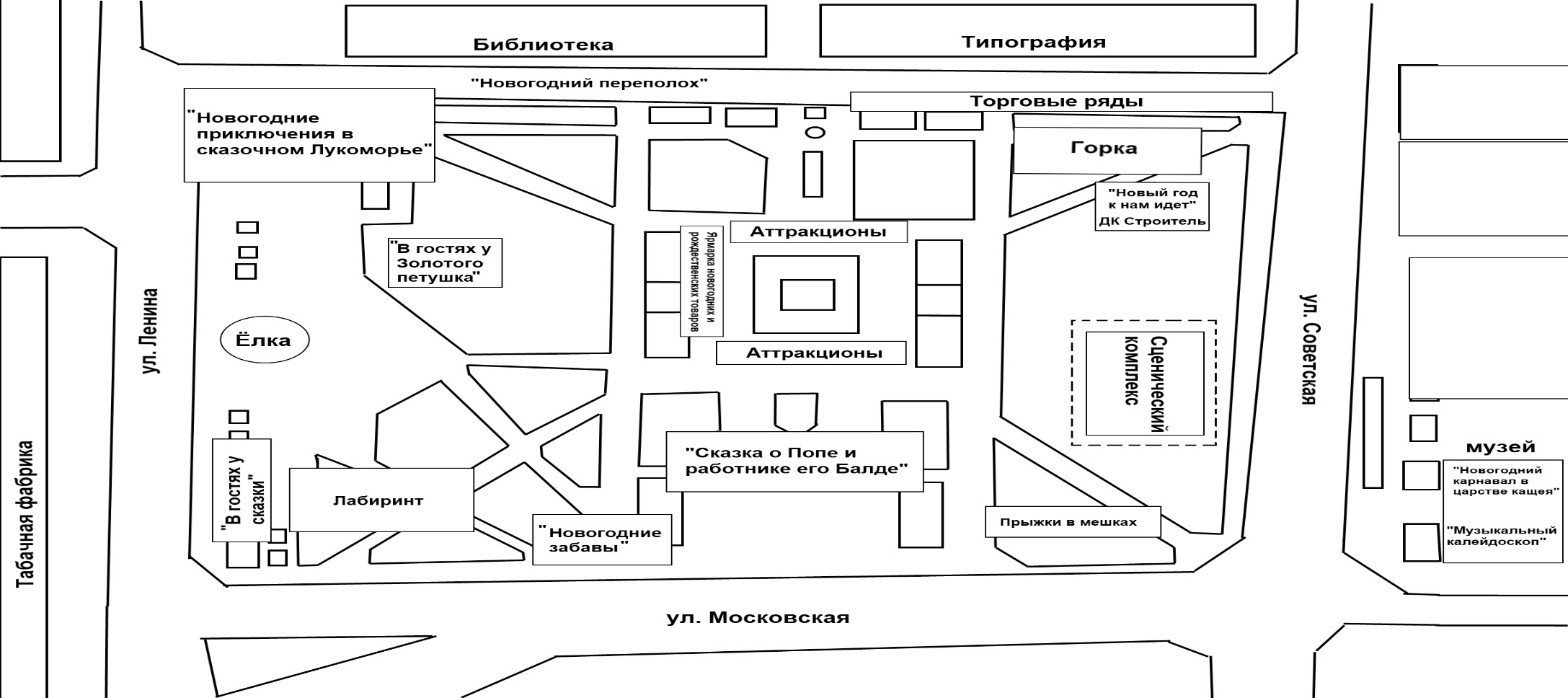 Заместитель главы городапо социальной политике                                                                                                                                              Ю.А. ЛомоваПриложение № 6 к Постановлению администрации г.Канскаот 25.11. 2019 № 1122ПОЛОЖЕНИЕо проведении городского конкурса костюмов«УЧЁНЫЙ КОТ и другие коты…»1. Общие положенияНастоящее Положение регламентирует порядок организации и проведения городского конкурса костюмов «УЧЁНЫЙ КОТ и другие коты…» (далее - Конкурс).Учредителем конкурса является администрация города Канска.Организатором конкурса является муниципальное бюджетное учреждение культуры «Централизованная библиотечная система г. Канска», Городская библиотека им. А. и Б. Стругацких.Настоящее Положение публикуется в открытом доступе на официальном сайте Администрации г. Канска: vvww.kansk-adm.ru и на сайте ЦБС г. Канска: www.kansklib.ru.2. Цели и задачи:Цель: популяризация пушкинского наследия среди детей, молодежи и горожан города Канска.Задачи:развитие интереса к литературному наследию А.С. Пушкина;выявление и поддержка оригинальных детско-родительских решений в создании костюмов котов- героев сказок и мультфильмов для детей дошкольного и школьного возраста;развитие творческих способностей горожан. Порядок и условия проведения конкурсаКонкурс  проводится с 25 ноября по 22 декабря 2019 года, в два этапа.этап : с 25 ноября по 19 декабря 2019 года - прием конкурсных заявок;этап: 22 декабря 2019 года - оценка работ, подведение итогов конкурса состоится в рамках Открытия городской елки на площади им. Коростелева;Конкурс  проводится в трех возрастных категориях:- от 3 до 8 лет;- 9 до 13 лет;- от 14 и старше.Заявки на участие в Конкурсе принимаются до 19 декабря 2019 года включительно в Городской библиотеке им. А. и Б. Стругацких по адресу: г. Канск ул. 40 лет Октября, д. 65 б; по электронной почте: kanskcbs-gbs@mail.ru. В заявке указать: ФИО, место работы, школа, класс, название костюма, контактная информация: телефон, е-mail. Форма заявки - Приложение № 1  Итоги конкурса будут опубликованы на сайте ЦБС г. Канска; www.kansklib.ru, администрации города г. Канска: www.kansk-adm.ru.Награждение победителей конкурса пройдет в день открытия городской ёлки на площади им. Н.И. Коростелева.Требования к работамУчастникам Конкурса необходимо предстать перед членами жюри в костюме пушкинского ученого кота или другого сказочного или мультипликационного кота (это может быть образ как отечественного (российского/советского), так и зарубежного героя, а также персонажа, придуманного самим участником). Каждому участнику необходимо подготовить самодельный костюм любимого кота. Критерии оценки конкурсных работ:       -  Качество изготовления костюма;       -  Точность соответствия костюма выбранному герою (образу);       -  Прическа и макияж (грим), соответствующие образу;       -  Необычность использованных в костюме материалов и атрибутов;       -  Детализированность костюма;       -  Презентация (защита) своего костюма.Персональные данныеЛицо, подавшее заявку на участие в Конкурсе, в соответствии со ст.  Гражданского кодекса Российской Федерации, п. 4 ст. 9, п. 1 ст. 11 Федерального закона от 27 июля 2006 г. № 152-ФЗ «О персональных данных» даёт своё согласие на обработку персональных данных в рамках проведения конкурса.6. Жюри КонкурсаЖюри формируется организаторами конкурса и состоит из числа работников культуры, образования и представителей общественности.Жюри определяет по итогам конкурса одного победителя в каждой возрастной категории согласно условиям конкурса. Победители Конкурса награждаются дипломами и ценным призом, участники  Конкурса  награждаются сертификатом за участие в конкурсе. Право подписи Дипломов победителя и участников конкурса у его Организатора.Расходы, связанные с награждением победителей конкурса, несет муниципальное бюджетное учреждение культуры «Городской Дом культуры г. Канска».Контактная информацияГородская библиотека им. А. и Б. Стругацких Муниципального бюджетного учреждения культуры «Централизованная библиотечная система г. Канска»Адрес: г. Канск 40 лет Октября, 65 «Б»Телефон: 8 (39161) 2-54-42; 2-59-72.E-mail: kanskcbs-gbs@mail.ruЗаместитель главы города по социальной политике                                                                    Ю.А. ЛомоваПриложение № 1 Заявка на участие в Конкурсе «УЧЁНЫЙ КОТ и другие коты…»1. Фамилия, имя участника _________________ 2. Место работы, учебы (школа, класс)___________________ 3. Название костюма______________________________ 4. Контактная информация (телефон и/или e-mail)__________________________ Я даю свое согласие на обработку персональных данных.«____»   _______________________________________________________(ФИО)подписьПриложение № 7 к Постановлению администрации г.Канскаот 25.11. 2019 № 1122Положениео проведении III городского видеоконкурса«С новым годом, любимый город!»1. Общие положения1.1. Настоящее Положение определяет цели, задачи, порядок и условия проведения III городского видеоконкурса «С новым годом, любимый город!» (далее  - видеоконкурс).Учредителем видеоконкурса является администрация города Канска.Организатором видеоконкурса является молодёжная библиотека муниципального бюджетного учреждения культуры «Централизованная библиотечная система г. Канска».Настоящее Положение публикуется в открытом доступе на официальном сайте Администрации г. Канска: vvww.kansk-adm.ruи на сайте ЦБС г. Канска: www.kansklib.ru.2. Основные цели и задачи видеоконкурсаЦель: возрождение и сохранение традиций российской праздничной культуры через активизацию творческого потенциала жителей города в области видеоработ.Задачи:- вовлечение подрастающего поколения в культурную творческую жизнь города;- формирование праздничной новогодней атмосферы и настроения в культурном пространстве города;- популяризация	семейных праздников и сохранение традиций празднования Нового года.3. Порядок и условия проведения видеоконкурса3.1. Видеоконкурс проводится с 25 ноября по 19 декабря 2019 года, в 2 этапа.этап: с 25 ноября по 15 декабря 2019 года -прием конкурсных видеоработ;этап: с 16 по 19 декабря 2019 года - оценка работ, подведение итогов конкурса;с 16 по19 декабря 2019 года - онлайн-голосование за лучший видеоролик на сайте ЦБС г. Канска: www.kansklib.ru.Участником видеоонкурса может стать любой желающий в возрасте от 15 лет, своевременно подавший заявку (Приложение). Количество участников не ограничено.Видеоконкурс проводится по следующей номинации:- «Самое оригинальное поздравление с Новым годом».3.4. От одного автора подается не более 1 работы.3.5. Готовые работы принимаются на электронных носителях по адресу: пл. Коростелева, корпус 1, (2 этаж) молодёжная библиотека или отправляются с заявкой на электронную почту (kanskynosheskay@mail.ru).3.6. По завершению видеоконкурса будут определены победители, а также смонтирован и выложен общий видеоролик с лучшими работами на официальном сайте ЦБС г. Канска: www.kansklib.ruи в социальных сетях. Видеоролики будут транслироваться на экране ГДК в рамках рождественских мероприятий.3.7. Итоги видеоконкурса будут опубликованы на сайте ЦБС г. Канска; www.kansklib.ru, администрации города г. Канска: www.kansk-adm.ru.3.8. Награждение победителей видеоконкурса пройдет в день открытия городской ёлки на площади им. Н.И. Коростелева.4. Требования к видео работамРаботы предоставляются на цифровом носителе (USB, диск) формата - тр4. Продолжительность ролика от 30 секунд до 3 минут.Критерии оценки конкурсных работ:4.2.1. Оригинальность идеи - видеосюжет должен соответствовать тематике новогоднего праздника в форме поздравления, сюжет должен быть оригинальным;4.2.2. Мастерство исполнения, искусство речи;Использование реквизита - костюмы, декорации, которые бы гармонично влились в сценарий видеоролика;Приветствуется музыкальное оформление видеосюжета.Не допускаются работы, заимствованные из других источников.Содержание видео работ не должно противоречить законодательству РФ и нормам морали.5. Права и обязанности участников видеоконкурса5.1. Участник видеоконкурса дает право Организатору видеоконкурса на использование видео материала: размещать на официальном сайте Централизованной библиотечной системы г. Канска: www.kansklib.ru, а также в социальных сетях (ВКонтакте, «Одноклассники», «Facebook»), транслировать на экране ГДК.5.2. Участники видеоконкурса дают свое согласие на обработку своих персональных данных: фамилии, имени, отчества, года и места рождения, почтового адреса, абонентского номера, адресов электронной почты, сведений о профессии и иных персональных данных, сообщенных участником видеоконкурса.6. Члены жюриСостав жюри формируется организаторами видеоконкурса и состоит из специалистов в области искусства и художественного образования города Канска.Жюри определяет трех победителей в номинации «Самое оригинальное поздравление с Новым годом» и победителя онлайн-голосования.Победители в номинации «Лучшее оригинальное поздравление» награждаются Дипломами I, II, III степени и ценным призом. Победитель онлайн-голосования также награждается Дипломом победителя и новогодним подарком. Участники видеоконкурса награждаются Дипломами за участие. Право подписи Дипломов победителя и участников видеоконкурса у его Организатора.Расходы, связанные с награждением победителей конкурса, несет муниципальное бюджетное учреждение культуры «Городской Дом культуры г. Канска».7. Контактная информация об ОрганизатореМолодежная библиотека Муниципального бюджетного учреждения культуры «Централизованная библиотечная система города Канска».Адрес: г, Канск, пл. Коростелева, корпус 1 (2 этаж).Телефон: 8 (39161) 3-48-80 (E-mail: kanskynosheskay@mail.ru).Заместитель главы города по социальной политике                                                                    Ю.А. ЛомоваЗаявка на участие в III городском видеоконкурсе«С новым годом, любимый город!»Я даю свое согласие на обработку персональных данных.«____»   _______________________________________________________(ФИО)подписьПриложение № 8 к Постановлению администрации г.Канскаот 25.11.2019 № 1122Положениео проведении городского арт-конкурса «Новогодняя открытка»Общие положенияНастоящее Положение регламентирует порядок организации и проведениягородского арт-конкурса новогодних открыток (далее –Конкурс).Учредителем Конкурса является администрация города Канска. Организатор Конкурса- Центральная городская библиотека им. А.П. Чехова (далее ЦГБ им. А.П. Чехова) Муниципального бюджетного учреждения культуры «Централизованная библиотечная система г. Канска».Настоящее Положение публикуется в открытом доступе на официальном сайте администрации города Канска http://www.kansk-adm.ru и на сайте ЦБС г. Канска http://www.kansklib.ru.Основные цели и задачи КонкурсаЦель: Сохранение, развитие национальных и городских новогодних традиций, развитие художественных способностей, эстетического вкуса среди населения.2.2. Задачи: - Развитие творческой инициативы горожан;- Создание условий для творческой самореализации;- Оформление выставки новогодних открыток в Центральной городской библиотеке им. А.П. Чехова;- Формирование атмосферы праздничного настроения.Порядок и условия проведения Конкурса3.1 Конкурс проводится с 25 ноября по 22 декабря 2019 года, в 2 этапа:1 этап: с 25 ноября по 15 декабря – приём конкурсных работ2 этап: с 16 декабря по 17 декабря – подведение итогов.Награждение победителей пройдет на празднике открытия центральной городской ёлки на пл. им. Н. Коростелева 22 декабря 2019г.Благодарственные письма участников конкурса можно будет получить в Центральной городской библиотеке им. А.П. Чехова в любой рабочий день после 22 декабря 2019г.3.2. Участником городского Конкурса может стать любой желающий в возрасте от 7 лет, своевременно подавший заявку сам или через своего законного представителя(Приложение 1).3.3 Победители будут выявляться в трех возрастных группах:- 7 – 11 лет- 12 – 16 лет- от 17 лет и старшеВ каждой возрастной группе определятся 1, 2 и 3 место.3.4. На Конкурс принимаются работы, ранее не участвовавшие в других конкурсах.3.5. Любой участник может представить на Конкурс не более 2 работ.3.6. Прием заявок и работ на Конкурс осуществляется по адресу: г. Канск, пл. Коростелева корп. 1 (1 этаж) – ЦГБ им. А.П. Чехова. С 17 по 31 декабря 2019 г. будет организована выставка конкурсных работ - новогодних открыток в ЦГБ им. А.П. Чехова. 3.7. Заявка и конкурсная работа должна быть подана не позднее срока, указанного в пункте 3.1 настоящего Положения. Работы, принесенные после означенного срока, приниматься не будут.3.8. Итоги Конкурса будут опубликованы на сайте ЦГБ А.П. Чехова www.kansklib.ru, администрации города г.Канска http://www.kansk-adm.ru.4. Требования к конкурсным работам4.1. К участию в Конкурсе допускаются творческие работы, изготовленные своими руками в любой технике или в сочетании нескольких техник (рисование, вышивание, квилинг, скрапбукинг, декупаж, и т.д.) из любого материала, соответствующие теме Конкурса. Приветствуются объемные открытки, выполненные в различных техниках.4.2. Творческие работы могут быть любого размера.4.3. Требования к работам:4.3.1. Содержание работ не должно противоречить законодательству РФ;4.3.2. На конкурс не принимаются открытки рекламного характера, оскорбляющие достоинства и чувства других людей, не соответствующий тематики Конкурса.4.3.3.К творческим работам необходимо приложить этикетку размером 4х10 см (подписанной 14 шрифтом TimesNewRoman) - ФИО, возраст, краткое описание техники выполнения.4.4. Подача работ на Конкурс означает согласие участников на использование их работ (организация выставок с сохранением авторства, размещение фотографий работ на сайте).  4.5. Конкурсные работы будут оцениваться по следующим критериям:4.5.1. Соответствие тематике Конкурса;4.5.2. Высокий художественный уровень исполнения4.5.3Эстетика оформления;4.5.4.Оригинальность идеи4.5.5. Неожиданность творческого решения.5. Члены жюри5.1 Состав жюри формируется организаторами Фотоконкурса.5.2. Жюри определяет победителей (1, 2, 3 место) в каждой возрастной группе. 5.3. Жюри оставляет за собой право не рассматривать творческие работы, не соответствующие заданной тематике.5.4. Победители награждаются Дипломами и поощрительными призами. Все участники конкурса награждаются Благодарственными письмами. Право подписи Дипломов победителя и участников конкурса у его Организатора. 6. Контактная информация об ОрганизатореЦентральная городская библиотека им. А. П. Чехова, ЦБС г. Канска.Адрес: г. Канск, пл. Коростелева, 1. Телефон: 8 (39161) 2-38-35, E-mail: kanskcbs-cgb@mail.ru.Контактное лицо – Сазонова Любовь Васильевна, зав. отделом обслуживания.Заместитель главы города по социальной политике                                                                    Ю.А. ЛомоваПриложение 1Заявка на участие в городском  арт-конкурсе «Новогодняя открытка»Я являюсь участником городского арт-конкурса новогодних открыток (являюсь законным представителем участника городского арт-конкурса новогодних открыток) и даю согласие на обработку персональных данных, указанных в данной заявке.___________________________________подпись/расшифровка«___» ___________2019 г.Приложение № 9 к Постановлению администрации г. Канскаот 25.11. 2019 № 1122Положениео проведении городского конкурса – парада  «Новогодний переполох»Общие положенияНастоящее Положение определяет цели, задачи, порядок и условия проведения городского конкурса-парада «Новогодний переполох» (далее по тексту - конкурс).Учредителем конкурса является администрация города Канска.Организатором конкурса является муниципальное бюджетное учреждение «Многопрофильный молодежный центр» города Канска.Основные цели и задачи конкурса Цель: сохранение и приумножение нравственных, культурных традиций учащейся, студенческой молодежи, раскрытие ее творческого потенциала. Задачи:- популяризация русских сказочных персонажей - создание положительного пространства для общения;- создание условий для творческого самовыражения, выявления ярких творческих личностей;- сохранение традиции новогодней праздничной культуры;- развитие эстетических и творческих способностей у молодежи;- организация активного позитивного досуга молодежи города.Время и место проведенияКонкурс состоится 21 декабря в 15 часов на центральной площади им. Н.И.Коростелева, площадка около молодежной библиотеки муниципального бюджетного учреждения культуры «Централизованная библиотечная система г. Канска». Порядок и условия проведения конкурсаК участию в конкурсе приглашаются команды от общеобразовательных и средне-специальных учебных учреждений города Канска. Возраст участников от 15 до 20 лет.В конкурсе участвуют команды в составе 2-х человек: Деда Мороза и Снегурочки, также допускаются (вне зачета) группы поддержки от учреждения (сказочные, мультипликационные герои, символы года и т.д.). Основному составу команды обязательно наличие костюмов.Для участия в конкурсе команды готовят девиз или другие формы презентации.Для участия в конкурсе необходимо отправить заявку (Приложение к положению) на электронную почту муниципального бюджетного учреждения «Многопрофильный молодежный центр» города Канска: mmc_kansk@mail.ru  Заявки принимаются до 30 ноября 2019 года. Конкурс включает в себя новогодние молодежные состязания Дед Морозов и Снегурочек, а также массовый, яркий флэшмоб.В рамках подготовки к конкурсу в декабре 2019 года будут проходить дополнительные мероприятия (репетиции флэшмоба) на базе муниципального бюджетного учреждения «Многопрофильный молодежный центр» города Канска.Программа конкурса:- сбор участников в молодежной библиотеке муниципального бюджетного учреждения культуры «Централизованная библиотечная система г. Канска».- торжественное шествие Дедов Морозов и Снегурочек;- молодежные состязания- массовый флэшмоб.Жюри конкурсаСостав жюри формируется организатором конкурса.Жюри оценивает участников конкурса по критериям:- главный критерий оценивания – оригинальность костюмов образов Деда Мороза и Снегурочки;- активность участников во время шествия и состязаний (артистизм, эстетизм, образность) и способность привлечь зрительское внимание во время конкурса с целью передать праздничное настроение;- проведение презентации своей команды (лозунги, логотип, девиз, анимация).НаграждениеПобедители конкурса награждаются дипломами и ценными подарками. Остальные участники парада награждается дипломами за участие в городском конкурсе. Право подписи Дипломов победителя и участников конкурса у его Организатора.Расходы, связанные с награждением команд, несут муниципальное бюджетное учреждение «Многопрофильный молодежный центр» города Канска, муниципальное бюджетное учреждение культуры «Городской дом культуры г. Канска».Контактная информация об организатореМуниципальное бюджетное учреждение «Многопрофильный молодежный центр» города Канска, по адресу: ул. 40 лет Октября д.5а;Контактный телефон: 8 (391 61) 2-36-51, 8 (391 61) 2-36-52, электронный адрес: mmc_kansk@mail.ruЗаместитель главы города по социальной политике                                                                    Ю.А. ЛомоваПриложение к положениюЗаявкана участие в городском конкурсе-параде«Новогодний переполох» Образовательное учреждение:______________________________________________________________________________________________________________________________________________Количество участников: __________________________________________________ФИО участников команды:1._____________________________________________________________________2. ____________________________________________________________________3._____________________________________________________________________4._____________________________________________________________________5._____________________________________________________________________ФИО руководителя команды:______________________________________________________________________Контактный телефон: ______________________________________________________________________Заявки принимаются до 30 ноября 2019 г.e-mail: mmc_kansk@mail.ru 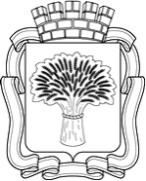 Российская ФедерацияАдминистрация города Канска
Красноярского краяПОСТАНОВЛЕНИЕРоссийская ФедерацияАдминистрация города Канска
Красноярского краяПОСТАНОВЛЕНИЕРоссийская ФедерацияАдминистрация города Канска
Красноярского краяПОСТАНОВЛЕНИЕРоссийская ФедерацияАдминистрация города Канска
Красноярского краяПОСТАНОВЛЕНИЕ25.11.2019 г.№ 11221122Приложение № 1 к Постановлению администрации г. Канскаот 25.11.2019 № 1122№ п/пНаименование мероприятияДата и время проведенияМесто проведения с указанием адреса проведенияОтветственное должностное лицо, учреждение, руководитель (ФИО)Планируемое кол-во участников«С новым годом, любимый город!»-III городской видеоконкурс. 25.11.19-19.12.19Молодежная библиотека, пл. Коростелева, корпус 1ЦБС г. Канска(Е.В. Сурначева)20Мастер-класс «Новогодний сувенир»13.12.1913:00пансионат «Кедр»г. Канск, ул. 40 лет Октября, 29АМБУДО ДХШ (О.В. Шако)20«В гостях у Снеговика»-мастер-класс15.12.1916:00Детская библиотека-филиал №11,Северный м-н,17ЦБС г. Канска(Е.В. Сурначева)15«Как встречают Новый год люди всех земных широт»- игровая программа19.12.1912:00библиотека-филиал № 2,ул. Красноярская, д. 29ЦБС г. Канска(Е.В. Сурначева)20«Новый год настает»19.12.1914:00библиотека-филиал № 3ул. Шабалина,57ЦБС г. Канска(Е.В. Сурначева)20Праздничный концерт «Новогодний калейдоскоп» 21.12.1918:00ДМШ № 2,ул. Куйбышева, 3МБУДО ДМШ № 2 (Л.В.Рулькевич)49«Снежная кутерьма» - праздничная программа21.12.1916:00Городская библиотека им. Ю.Р. Кисловского м-н Северный,17ЦБС г.Канска(Е.В.Сурначева)20«Прислушайся к музыке снега», новогодний вечер отдыха в клубе «Ветеран»22.12.1914:00ГДК г. Канскаул. Ленина, 10ГДК г. Канска(Е.А. Лычковская)90«Круиз в Новый год» вечер – кафе23.12.1915:00Городская библиотека им. Ю.Р. Кисловского м-н Северный,17ЦБС г.Канска(Е.В.Сурначева)17«Хорошо, что каждый год к нам приходит Новый год» - новогодний карнавал23.12.1913:00Детская библиотека-филиал №11Северный м-н, 17ЦБС г.Канска(Е.В.Сурначева)20Интерактивное занятие «Письмо Деду Морозу»23.12.19– 09.01.20 (по заявкам)ККМ,ул. Московская, д.51 МБУК ККМ(Л.В. Малюченко)200Интерактивное занятие «Кладовая гномов»23.12.19.– 09.01.20(по заявкам)ККМ,ул. Московская, 51 МБУК ККМ(Л.В. Малюченко)150Интерактивное мероприятие «Чай пить – хозяюшку любить!»23.12.19– 09.01.20(по заявкам)ККМ,ул. Московская, 51МБУК ККМ(Л.В. Малюченко)200Поединок юных художников «Чудеса Рождества»24.12.19  9:00 -18:00ДХШфойе ул. Московская, 64МБУДО ДХШ (О.В. Шако)28«Нас прекрасный праздник ждёт: к нам приходит Новый год!» – новогоднее конфетти 24.12.1911:00Городская библиотека им. А. и Б. Стругацких40 лет Октября 65 БЦБС г.Канска(Е.В.Сурначева)25Отчетный концерт «Зимняя сказка»25.12.1918:00ДШИ №1ул. Н.Буды, 26ДШИ №1 г. Канска (Г.И. Миронова)36«Скоро, скоро Новый год – свечи, елка, хоровод!» -  новогодний карнавал25.12.1911:00ЦГБ им.Чеховазал литературных встречпл.Коростелева, корпус 1.ЦБС г.Канска(Е.В.Сурначева)25«Новогодний микс» - медиа - шоу25.12.1915:00Городская библиотека им. А. и Б. Стругацких40 лет Октября 65 БЦБС г.Канска(Е.В.Сурначева)20«А у нас Новый год! Ёлка в гости зовет!» - утренник25.12.1912:00Детская библиотека-филиал №7, ул. Бограда, 59ЦБС г.Канска(Е.В.Сурначева)20«Новогоднее волшебство», театрализованное представление26.12.1910:00;12:00;14:00ООШ № 9, ул. Элеваторная, 23АДК «Строитель»(Л.Н. Шапина))90Отчетный концерт «Новогодние подарки»26.12.1918:00ДШИ №1ул. Краснопартизанская, 64/3ДШИ №1 г. Канска (Г.И. Миронова)53«Снежные фантазии»мастер - класс26.12.1916:00Городская библиотека им. Ю.Р. Кисловского м-н Северный,17ЦБС г.Канска(Е.В.Сурначева)15«Новогоднее волшебство», Театрализованное представление 27.12.1910:00; 12:00; 14:00; 16:00СОШ № 5,м-он Солнечный, 85ДК «Строитель»(Л.Н. Шапина)80«Новогодний калейдоскоп», танцевально-развлекательная программа27.12.1918:00ДК «Строитель», п. Строителей, 56(МБОУ ООШ № 22, старшие классы)ДК «Строитель»(Л.Н. Шапина)50«Новогодний переполох»,новогодний утренник28.12.1929.12.1910.00, 12.00, 14.00, 16.00ГДК г. Канска, ул. Ленина, 10ГДК г. Канска(Е.А. Лычковская)800«Новогодний калейдоскоп», танцевально-развлекательная программа.29.12.1916:00ДК «Строитель», г. Канск, п. Строителей, 56ДК «Строитель»(Л.Н. Шапина)100«Снежинка, снеговик и др..» творческие творилки29.12.1911:00Городская библиотека им. А. и Б. Стругацких40 лет Октября 65 БЦБС г.Канска(Е.В.Сурначева)15«Фейерверк новогоднего счастья» танцевальный вечер клуба «Золотой возраст»02.01.2014:00ДК «Строитель», г. Канск, п. Строителей, 56ДК «Строитель»(Л.Н. Шапина)50«Когда зажигаются елки»,мультипликационный фильм03.01.2014:00ДК «Строитель», г. Канск, п. Строителей, 56ДК «Строитель»(Л.Н.Шапина) 70«Ангел к Рождеству» мастер - класс04.01.2016:00Городская библиотека им. Ю.Р. Кисловского м-н Северный,17ЦБС г.Канска(Е.В.Сурначева)15«Под звездным Рождества»литературно – музыкальная композиция (клуб «АРТ – Б.У.М.»)05.01.2016:00Городская библиотека им. Ю.Р. Кисловского м-н Северный,17ЦБС г.Канска(Е.В.Сурначева)20«Снежные забавы», игровая программа05.01.2012:00ДК «Строитель», г. Канск, п. Строителей, 56ДК «Строитель»(Л.Н.Шапина)60«Кружится вновь снежинок хоровод» - книжное дефиле05.01.2013:00Библиотека-филиал № 3ул. Шабалина,57ЦБС г.Канска(Е.В.Сурначева)7«Под чистым снегом Рождества» - познавательная игра05.01.2011:00Библиотека-филиал № 2 ул. Красноярская, 29ЦБС г.Канска(Е.В.Сурначева)10«Снежная – нежная сказка зимы» - громкие чтения с просмотром зимних сказок05.01.2014.00Детская библиотека-филиал №11Северный м-н, 8ЦБС г. Канска(Е.В. Сурначева)12«Новогодняя круговерть» - библио-пати05.01.2014:00Молодежная библиотекапл. Коростелева, корпус 1ЦБС г.Канска(Е.В.Сурначева)15Снежное PARTY», танцевально-развлекательная программа06.01.2016:00ДК «Строитель», г. Канск, п. Строителей, 56ДК «Строитель»(Л.Н. Шапина)40«Рождества волшебные мгновенья…»: Рождественские посиделки06.01.2012:00Детская библиотека-филиал №7, ул. Бограда, 59ЦБС г.Канска(Е.В.Сурначева)15«Однажды в Сочельник…» - рождественские чудеса06.01.2014:00Детская библиотека-филиал №11Северный м-н, 8ЦБС г. Канска(Е.В. Сурначева)10«Пришла коляда накануне Рождества» - познавательно -игровая программа 06.01.2010:00Центральная детская библиотекаЛенина, 10ЦБС г. Канска(Е.В. Сурначева)20«Под сиянием Рождественской звезды» - рождественский концерт07.01.2015:00ГДК г. Канска, г. Канск, ул. Ленина, 10ГДК г. Канска(Е.А. Лычковская)500«Волшебный хоровод зимнего веселья»: Квест-путешествие08.01.2012:00Центральная детская библиотекаЛенина, 10ЦБС г.Канска(Е.В.Сурначева)15«Спортивный Новый год» - новогодние эстафеты08.01.2014:00Детская библиотека-филиал №11Северный м-н, 8ЦБС г. Канска(Е.В. Сурначева)15«Книги под елкой» - новогодние чтения08.01.2013:00Библиотека-филиал № 3ул. Шабалина,57ЦБС г.Канска(Е.В.Сурначева)6 «Мультяшные истории» - видеовикторина08.01.2011:00Библиотека-филиал № 2 ул. Красноярская, 29ЦБС г.Канска(Е.В.Сурначева)10"Рождественская КИНОМУЛЬТКНИГА" - медиа-шоу программа08.01.2011:00Городская библиотека им. А. и Б. Стругацких40 лет Октября 65 БЦБС г.Канска(Е.В.Сурначева)12«Снеговик желаний» - творческая мастерская09.01.2013:00Библиотека-филиал № 3ул. Шабалина,57ЦБС г.Канска(Е.В.Сурначева)5«Рождества волшебные мгновения» - литературное чтение06.01.2013:00Библиотека-филиал № 3ул. Шабалина,57ЦБС г.Канска(Е.В.Сурначева)9«Снежная летопись новогодних традиций» - литературные зарисовки12.01.2012:00ЦГБ им. А.П. ЧеховаПл.Коростелева, корпус 1.ЦБС г.Канска(Е.В.Сурначева)15Приложение № 2к Постановлению администрации г. Канскаот 25.11.2019 № 1122№ п/пНаименование мероприятияДата и время проведенияМесто проведения с указанием адреса проведенияОтветственное должностное лицо, учреждение, руководитель (ФИО)Планируемое кол-во участниковМБУ «ФСК «Текстильщик»МБУ «ФСК «Текстильщик»МБУ «ФСК «Текстильщик»МБУ «ФСК «Текстильщик»МБУ «ФСК «Текстильщик»МБУ «ФСК «Текстильщик»1Новогодний блиц-турнир по настольному теннису среди мужчин 26.12.19-28.12.1918:00Дом спорта «Текстильщик», ул.40 лет Октября, 33МБУ «ФСК «Текстильщик»(Бакшеева Л.И.)20-25 чел.2Новогодний блиц-турнир по мини-футболу среди клубов по м/жительства29.12.1911:00с/зал «Солнечный», мкр. СолнечныйМБУ «ФСК «Текстильщик»(Хорошев Ф.В.)7-8 команд3Новогодний турнир по мини-футболу среди команд ветеранов (40+)28.12.1910:00с/зал «Солнечный», мкр. СолнечныйКанская городская федерация футбола (Чайников В.П.)4-5 команд4Личные соревнования по пауэрлифтингу среди юношей7.01.2012:00Спортивный зал «Химик», ул. Восточная, 12 АМБУ «ФСК «Текстильщик»(Сакс В.Ф.)20-25 чел.5Соревнования по шор-треку среди спортивных клубов по месту жительства8.01.2012:00Хоккейный корт «Темп», ул. Эйдемана, 7АМБУ «ФСК «Текстильщик»(Чубыкин В.А.)35-50 чел.6Рождественский блиц-турнир по мини-футболу среди  команд ветеранов7.01.20 11:00с/зал «Солнечный»,мкр. СолнечныйКанская городская федерация футбола (Чайников В.П.)4-5 команд7Турнир по хоккею с шайбой среди мужских команд8.01.2012:00Хоккейный корт ст. «Текстильщик»ул. 40 лет Октября, 62/1МБУ «ФСК «Текстильщик»(Бакшеев К.В.)3-4 командыМБУ СШ им. В.И. СтольниковаМБУ СШ им. В.И. СтольниковаМБУ СШ им. В.И. СтольниковаМБУ СШ им. В.И. СтольниковаМБУ СШ им. В.И. СтольниковаМБУ СШ им. В.И. Стольникова8Межмуниципальное соревнование «Новогодняя гонка» 2006 – 2010 г.р.29.12.1912:00«Сосновый бор»МБУ СШ им. В.И. Стольникова,(Р.Н. Семенюк)1509Межмуниципальное соревнование «Новогодняя гонка» 2002 -2007 г.р.30.12.1912:00Открытое плоскостное спортивное сооружение для биатлона (район б/о «Салют»МБУ СШ им. В.И. Стольникова, (Р.Н. Семенюк)7010Межмуниципальное соревнование «Апельсиновая гонка» 2007- 2010 г.р.05.01.2012:00 «Сосновый бор»МБУ СШ им. В.И. Стольникова, (Р.Н. Семенюк)12011Межмуниципальное соревнование «Рождественская гонка»08.01.2012:00с/к для биатлона (район б/о «Салют»МБУ СШ им. В.И. (Стольникова, (Р.Н. Семенюк)50МБУ СШ «Олимпиец»МБУ СШ «Олимпиец»МБУ СШ «Олимпиец»МБУ СШ «Олимпиец»МБУ СШ «Олимпиец»МБУ СШ «Олимпиец»12Открытое первенство г. Канска по вольной борьбе среди юношей и девушекна приз новогодней елки21.12.1911:00МБУ СШ «Олимпиец»,ул. Ленина, 10, помещ.3МБУ СШ «Олимпиец» (А.Е.Трифонова)9013Открытое первенство г. Канска по самбо среди юношей и девушек2007-2008 г.р., 2009 г.р. на приз новогодней елки22.12.1911:00МБУ СШ «Олимпиец»,ул. Ленина, 10, помещ.3МБУ СШ «Олимпиец» (Л.Н.Берняцкая)8014Открытое первенство г. Канска по самбо среди юношей по самбо (2004-2006 г.р)28.12.1911:00МБУ СШ «Олимпиец»,ул. Ленина, 10, помещ.3МБУ СШ «Олимпиец» (А.Б.Ледже)7015Организованный выезд на горнолыжную базу04.01.20-05.01.2011:00Район б/о «Салют»МБУ СШ «Олимпиец» (В.И.Тыкманов)4016Организованный выезд на стадион «Текстильщик» (каток)03.01.2013:00г. Канск, ул. 40 лет Октября, 62/1МБУ СШ «Олимпиец» (О.А.Примакина)1517Организованный выезд в кинотеатр «Космос»09.01.2011:00г. Канск, ул. Московская, 82МБУ СШ «Олимпиец» (О.А.Примакина)10МБУ «ММЦ» г. КанскаМБУ «ММЦ» г. КанскаМБУ «ММЦ» г. КанскаМБУ «ММЦ» г. КанскаМБУ «ММЦ» г. КанскаМБУ «ММЦ» г. Канска18«Новогодний маскарад» (костюмированная дискотека)20.12.1917:00МБУ «ММЦ» г. Канска, ул. 40 лет Октября, д. 5 АМБУ «ММЦ» г. Канска (Вовк В.Е.)20019«В гостях у сказки» (адресные поздравления детей СОП и ТЖС от Деда Мороза и Снегурочки)24.12.19- 29.12.19Г. КанскМБУ «ММЦ» г. Канска (Вовк В.Е.)5520Новогодняя благотворительная ярмарка «Добрые руки»  20.12.19- 22.12.19ТРЦ «Порт Артур», 40 лет Октября, 62МБУ «ММЦ» г. Канска (Вовк В.Е.)60021Новогодний фитнес марафон 22.12.1912:00МБУ «ММЦ» г. Канска, ул. 40 лет Октября, д. 5 АМБУ «ММЦ» г. Канска (Вовк В.Е.)5023Открытие новогодней елки на стадионе «Текстильщик»25.12.19:00Стадион «Текстильщик», ул. 40 лет Октября, 62 А МБУ «ММЦ» г. Канска (Вовк В.Е.)70024«2:0 в твою пользу!» Молодежная зима27.12.1919:00МБУ «ММЦ» г. Канска, ул. 40 лет Октября, д. 5 АМБУ «ММЦ» г. Канска (Вовк В.Е.)30025Новогодний кей-поп баттл05.01.20 14:00МБУ «ММЦ» г. Канска, ул. 40 лет Октября, д. 5 АМБУ «ММЦ» г. Канска (Вовк В.Е.)40МБУ «СШ им. М.Ф. Мочалова»МБУ «СШ им. М.Ф. Мочалова»МБУ «СШ им. М.Ф. Мочалова»МБУ «СШ им. М.Ф. Мочалова»МБУ «СШ им. М.Ф. Мочалова»МБУ «СШ им. М.Ф. Мочалова»26Веселые старты на призы Деда Мороза25.12.1918:00МБУ «СШ им. М.Ф. Мочалова»,ул. Сибирская, 6 ст.1МБУ «СШ им. М.Ф. Мочалова»(А.А. Андреев)5027Первенство города Канска по спортивной акробатике на приз «Нового года»21.12.1914:00МБУ «СШ им. М.Ф. Мочалова»,ул. Сибирская, 6 ст.1МБУ «СШ им. М.Ф. Мочалова»(А.А. Андреев)7028Открытый Новогодний турнир по тэг-регби (2007 г.р. и младше)18.12.1916:00МБОУ СОШ №6, ул. Бограда, 59МБУ «СШ им. М.Ф. Мочалова»(А.А. Андреев)4029Открытый Новогодний турнир по волейболу среди девушек 2003 г.р. и младше22.12.1910:00ФСК «Текстильщик», ул. 40 лет Октября, 33МБУ «СШ им. М.Ф. Мочалова»(А.А. Андреев)6030«Новогодние соревнования»28.12.1913:00ФОК «Дельфин», ул. Горького, 44МБУ «СШ им. М.Ф. Мочалова»(А.А. Андреев)10031Соревнования по плаванию «Рождественские старты»08.01.1909:00ФОК «Дельфин», ул. Горького, 44МБУ «СШ им. М.Ф. Мочалова»(А.А. Андреев)120Приложение № 3к Постановлению администрации г. Канскаот 25.11.2019 № 1122№п/пНаименование мероприятияДата и время проведенияМесто проведения с указанием адреса проведенияОтветственноедолжностное лицо (ФИО)Планируемое количество участниковМАОУ лицей № 1 г. Канска, Северный микрорайон, 29 а, 3-99-00МАОУ лицей № 1 г. Канска, Северный микрорайон, 29 а, 3-99-00МАОУ лицей № 1 г. Канска, Северный микрорайон, 29 а, 3-99-00МАОУ лицей № 1 г. Канска, Северный микрорайон, 29 а, 3-99-00МАОУ лицей № 1 г. Канска, Северный микрорайон, 29 а, 3-99-00МАОУ лицей № 1 г. Канска, Северный микрорайон, 29 а, 3-99-001Новогоднее театрализованное представление26.12.1910:0012:30 (Актовый зал, малый спортивный зал) МАОУ лицей № 1 г. Канска, Северный микрорайон, 29 аМАОУ лицей № 1 г. Канска, Северный микрорайон, 29 а(А. В. Храмцов )89801Новогоднее театрализованное представление27.12.1910:0012:30(Актовый зал, малый спортивный зал) МАОУ лицей № 1 г. Канска, Северный микрорайон, 29 аМАОУ лицей № 1 г. Канска, Северный микрорайон, 29 а(А. В. Храмцов )77751Конкурсная программа «Если ёлка огнями цветёт, это значит пришёл Новый год»26.12.19 16:00(Актовый зал, малый спортивный зал) МАОУ лицей № 1 г. Канска, Северный микрорайон, 29 аМАОУ лицей № 1 г. Канска, Северный микрорайон, 29 а(А. В. Храмцов )1481Конкурсная программа «Новогодний круиз»27.12.1916:00(Актовый зал, малый спортивный зал) МАОУ лицей № 1 г. Канска, Северный микрорайон, 29 аМАОУ лицей № 1 г. Канска, Северный микрорайон, 29 а(А. В. Храмцов )1291Конкурсная программа «На пороге Новый год»27.12.1919:30(Актовый зал, малый спортивный зал) МАОУ лицей № 1 г. Канска, Северный микрорайон, 29 аМАОУ лицей № 1 г. Канска, Северный микрорайон, 29 а(А. В. Храмцов )184МАОУ «Гимназия №1» г. Канск, ул. 40 лет Октября, 33/2, 3-42-64МАОУ «Гимназия №1» г. Канск, ул. 40 лет Октября, 33/2, 3-42-64МАОУ «Гимназия №1» г. Канск, ул. 40 лет Октября, 33/2, 3-42-64МАОУ «Гимназия №1» г. Канск, ул. 40 лет Октября, 33/2, 3-42-64МАОУ «Гимназия №1» г. Канск, ул. 40 лет Октября, 33/2, 3-42-64МАОУ «Гимназия №1» г. Канск, ул. 40 лет Октября, 33/2, 3-42-642Новогодний утренник 25.12.1910:0012:00(Главный корпус, актовый зал, холл)МАОУ «Гимназия №1» г. Канск, ул. 40 лет Октября, 33/2МАОУ «Гимназия №1» г. Канск, ул. 40 лет Октября, 33/2(Т. Ю.Вылегжанина)28272Новогодний утренник 26.12.1912:0014:00(Корпус начальной школы, музыкальный зал) МАОУ «Гимназия №1» г. Канск, ул. 40 лет Октября, 33/2МАОУ «Гимназия №1» г. Канск, ул. 40 лет Октября, 33/2(Т. Ю.Вылегжанина)29272Новогодний утренник 27.12.1910:0012:0014:0016:00(Корпус начальной школы, музыкальный зал) МАОУ «Гимназия №1» г. Канск, ул. 40 лет Октября, 33/2МАОУ «Гимназия №1» г. Канск, ул. 40 лет Октября, 33/2(Т. Ю.Вылегжанина)26030272Новогодний праздник25.12.1914:0016:30(Главный корпус, актовый зал, холл) МАОУ «Гимназия №1» г. Канск, ул. 40 лет Октября, 33/2МАОУ «Гимназия №1» г. Канск, ул. 40 лет Октября, 33/2(Т. Ю.Вылегжанина)54982Новогодний праздник26.12.1916:30(Главный корпус, актовый зал, холл) МАОУ «Гимназия №1» г. Канск, ул. 40 лет Октября, 33/2МАОУ «Гимназия №1» г. Канск, ул. 40 лет Октября, 33/2(Т. Ю.Вылегжанина)153МАОУ гимназия № 4 ул. Революции, 19, 3-28-79МАОУ гимназия № 4 ул. Революции, 19, 3-28-79МАОУ гимназия № 4 ул. Революции, 19, 3-28-79МАОУ гимназия № 4 ул. Революции, 19, 3-28-79МАОУ гимназия № 4 ул. Революции, 19, 3-28-79МАОУ гимназия № 4 ул. Революции, 19, 3-28-793Театрализованное представление«Дискотека у елки»27.12.!910:0010:4512:0012:4516:0016:45(Актовый зал, столовая) МАОУ гимназия № 4 ул. Революции, 19МАОУ гимназия № 4 ул. Революции, 19 (О.А. Шумачкова )104 962343Театрализованное представление«Дискотека у елки»28.12.199:009:4517:0018:00(Актовый зал, столовая) МАОУ гимназия № 4 ул. Революции, 19МАОУ гимназия № 4 ул. Революции, 19 (О.А. Шумачкова )252181МБОУ СОШ № 2 г. Канск, ул. Крестьянская, 27, 3-55-93МБОУ СОШ № 2 г. Канск, ул. Крестьянская, 27, 3-55-93МБОУ СОШ № 2 г. Канск, ул. Крестьянская, 27, 3-55-93МБОУ СОШ № 2 г. Канск, ул. Крестьянская, 27, 3-55-93МБОУ СОШ № 2 г. Канск, ул. Крестьянская, 27, 3-55-93МБОУ СОШ № 2 г. Канск, ул. Крестьянская, 27, 3-55-934«Новогодний фейерверк»24.12.1910:00 11:3013:00кабинет музыки, МБОУ СОШ № 2 г.Канск Луначарского, 1МБОУ СОШ № 2 г.Канск Луначарского, 1 , кабинет музыки(И.Е. Злобина)5930174«Новогодний фейерверк»27.12.1910:0011:3013:00кабинет музыки, МБОУ СОШ № 2 г.Канск Луначарского, 1МБОУ СОШ № 2 г.Канск Луначарского, 1 , кабинет музыки(И.Е. Злобина)4745454«Новогодний фейерверк»28.12.1910:00 11:3013:00кабинет музыки, МБОУ СОШ № 2 г.Канск Луначарского, 1МБОУ СОШ № 2 г.Канск Луначарского, 1 , кабинет музыки(И.Е. Злобина)5326514«Новый год стучится в двери»28.12.1912:0015:00актовый зал, МБОУ СОШ № 2 г.Канск, ул. Крестьянская, 27МБОУ СОШ № 2 г.Канск, ул. Крестьянская, 27(И.Е. Злобина)951514 «Новогодние чудеса» 28.12.1917:00актовый зал, МБОУ СОШ № 2 г.Канск, ул. Крестьянская, 27МБОУ СОШ № 2 г.Канск, ул. Крестьянская, 27(И.Е. Злобина)240МБОУ СОШ № 3 г. Канск, ул. Муромская,13, 3-72-55МБОУ СОШ № 3 г. Канск, ул. Муромская,13, 3-72-55МБОУ СОШ № 3 г. Канск, ул. Муромская,13, 3-72-55МБОУ СОШ № 3 г. Канск, ул. Муромская,13, 3-72-55МБОУ СОШ № 3 г. Канск, ул. Муромская,13, 3-72-55МБОУ СОШ № 3 г. Канск, ул. Муромская,13, 3-72-555«Новогодние приключения»23.12.1911:0015:00Актовый зал, МБОУ СОШ № 3 г. Канск, ул. Муромская, 13МБОУ СОШ № 3 г. Канск, ул. Муромская, 13(М.А. Имподистова)100855«Новогодняя тусовка» 24.12.1912:0015:00Актовый зал, МБОУ СОШ № 3 г. Канск, ул. Муромская, 13МБОУ СОШ № 3 г. Канск, ул. Муромская, 13(М.А. Имподистова)841035 «Дед Мороз ищет таланты»25.12.1914:0016:00Актовый зал, МБОУ СОШ № 3 г. Канск, ул. Муромская, 13МБОУ СОШ № 3 г. Канск, ул. Муромская, 13(М.А. Имподистова)107945Конкурсная программа«Точь в точь»26.12.1916:00Актовый зал, МБОУ СОШ № 3 г. Канск, ул. Муромская, 13МБОУ СОШ № 3 г. Канск, ул. Муромская, 13(М.А. Имподистова)1605Новогодняя дискотека27.12.1917:00Актовый зал, МБОУ СОШ № 3 г. Канск, ул. Муромская, 13МБОУ СОШ № 3 г. Канск, ул. Муромская, 13(М.А. Имподистова)194МБОУ СОШ № 5 г. Канск, мкр. Солнечный, д.85, 3-67-92МБОУ СОШ № 5 г. Канск, мкр. Солнечный, д.85, 3-67-92МБОУ СОШ № 5 г. Канск, мкр. Солнечный, д.85, 3-67-92МБОУ СОШ № 5 г. Канск, мкр. Солнечный, д.85, 3-67-92МБОУ СОШ № 5 г. Канск, мкр. Солнечный, д.85, 3-67-92МБОУ СОШ № 5 г. Канск, мкр. Солнечный, д.85, 3-67-926 «В гостях у сказки»27.12.19 10:00 12:0014:0016:00Актовый зал, МБОУ СОШ № 5 г. Канск, мкр. Солнечный, д.85МБОУ СОШ № 5 г. Канск, мкр. Солнечный, д.85(А.А. Коротаев)1007581786 «С новым годом!»28.12.1916:00Актовый зал, МБОУ СОШ № 5 г. Канск, мкр. Солнечный, д.85МБОУ СОШ № 5 г. Канск, мкр. Солнечный, д.85(А.А. Коротаев)1696 «Голубой огонек»28.12.1918:00Актовый зал, МБОУ СОШ № 5 г. Канск, мкр. Солнечный, д.85МБОУ СОШ № 5 г. Канск, мкр. Солнечный, д.85(А.А. Коротаев)133МБОУ СОШ №6 г. Канск, ул. Бограда, 59, 3-16-02МБОУ СОШ №6 г. Канск, ул. Бограда, 59, 3-16-02МБОУ СОШ №6 г. Канск, ул. Бограда, 59, 3-16-02МБОУ СОШ №6 г. Канск, ул. Бограда, 59, 3-16-02МБОУ СОШ №6 г. Канск, ул. Бограда, 59, 3-16-02МБОУ СОШ №6 г. Канск, ул. Бограда, 59, 3-16-027«Новогодняя сказка»26.12.199:0010:3012:0013:30Актовый зал, классы) МБОУ СОШ №6 г. Канск, ул. Бограда, 59МБОУ СОШ №6 г. Канск, ул. Бограда, 59(В.А. Штейбезандт)656580807«Новогодний огонёк»26.12.1917:00Актовый зал, классы) МБОУ СОШ №6 г. Канск, ул. Бограда, 59МБОУ СОШ №6 г. Канск, ул. Бограда, 59(В.А. Штейбезандт)657«Новогоднее путешествие»27.12.1910:0012:00Актовый зал, классы) МБОУ СОШ №6 г. Канск, ул. Бограда, 59МБОУ СОШ №6 г. Канск, ул. Бограда, 59(В.А. Штейбезандт)9090МБОУ СОШ №7 г. Канск, ул. Краснопартизанская, 29, 3-23-49МБОУ СОШ №7 г. Канск, ул. Краснопартизанская, 29, 3-23-49МБОУ СОШ №7 г. Канск, ул. Краснопартизанская, 29, 3-23-49МБОУ СОШ №7 г. Канск, ул. Краснопартизанская, 29, 3-23-49МБОУ СОШ №7 г. Канск, ул. Краснопартизанская, 29, 3-23-49МБОУ СОШ №7 г. Канск, ул. Краснопартизанская, 29, 3-23-498Новогодний утренник На согласованииГДК, ЦБС, Драм. театрМБОУ СОШ №7 г. Канск, ул. Краснопартизанская, 29(И.Ф. Кошелева)1848 «Путешествие в сказку»2512.1916:00МБОУ СОШ №7 г. Канск, ул. Краснопартизанская, 29 (спорт. зал)МБОУ СОШ №7 г. Канск, ул. Краснопартизанская, 29(И.Ф. Кошелева)1388Голубой огонек «Назад в СССР» 26 декабря16:00-20:00МБОУ СОШ №7 г. Канск, ул. Краснопартизанская, 29 (спорт. зал)МБОУ СОШ №7 г. Канск, ул. Краснопартизанская, 29(И.Ф. Кошелева)1118Реализация Краевого инфраструктурного проекта «Территория 2020, г. Канск, осень 2019 года»«Новогодний калейдоскоп»На согласованииМБУ СО «КЦСО г. Канска», г. Канск, 4-й Центральный мкр., 22АМБОУ СОШ №7 г. Канск, ул. Краснопартизанская, 29(И.Ф. Кошелева)408Реализация Краевого инфраструктурного проекта «Территория 2020, г. Канск, осень 2019 года»«Новогодний калейдоскоп»На согласованииКГБУ СО Центр семьи «Канский», г. Канск, Северный мкр. 5/1МБОУ СОШ №7 г. Канск, ул. Краснопартизанская, 29(И.Ф. Кошелева)508Новогодний утренникНа согласованииДОУ №11, г. Канск, ул. Пролетарская, 31МБОУ СОШ №7 г. Канск, ул. Краснопартизанская, 29(И.Ф. Кошелева)5МБОУ ООШ № 8 г. Канск, ул. Краевая, 66, 3-42-57МБОУ ООШ № 8 г. Канск, ул. Краевая, 66, 3-42-57МБОУ ООШ № 8 г. Канск, ул. Краевая, 66, 3-42-57МБОУ ООШ № 8 г. Канск, ул. Краевая, 66, 3-42-57МБОУ ООШ № 8 г. Канск, ул. Краевая, 66, 3-42-57МБОУ ООШ № 8 г. Канск, ул. Краевая, 66, 3-42-579«Новогодняя сказка»27.12.1911:002 этаж, МБОУ ООШ № 8 г. Канск, ул. Краевая, 66МБОУ ООШ № 8 г. Канск, ул. Краевая, 66(Н.В. Деменкова)889«Новогодний марафон» 27.12.1914:002 этаж, МБОУ ООШ № 8 г. Канск, ул. Краевая, 66МБОУ ООШ № 8 г. Канск, ул. Краевая, 66(Н.В. Деменкова)549«Новогодний карнавал»27.12.1917:002 этаж, МБОУ ООШ № 8 г. Канск, ул. Краевая, 66МБОУ ООШ № 8 г. Канск, ул. Краевая, 66(Н.В. Деменкова)35МБОУ ООШ № 9. г. Канск, ул. Элеваторная, 23а, 2-70-32МБОУ ООШ № 9. г. Канск, ул. Элеваторная, 23а, 2-70-32МБОУ ООШ № 9. г. Канск, ул. Элеваторная, 23а, 2-70-32МБОУ ООШ № 9. г. Канск, ул. Элеваторная, 23а, 2-70-32МБОУ ООШ № 9. г. Канск, ул. Элеваторная, 23а, 2-70-32МБОУ ООШ № 9. г. Канск, ул. Элеваторная, 23а, 2-70-3210Новогодняя сказка26.12.1910:0012:0014:00Столовая, МБОУ ООШ № 9. г. Канск, ул. Элеваторная, 23аМБОУ ООШ № 9. г. Канск, ул. Элеваторная, 23а(И. П. Чулков)59639910Старая сказка на новый лад27.12.1916:00Столовая, МБОУ ООШ № 9. г. Канск, ул. Элеваторная, 23аМБОУ ООШ № 9. г. Канск, ул. Элеваторная, 23а(И. П. Чулков)51МБОУ СОШ № 11, пос. Мелькомбината, 33, 3-33-76МБОУ СОШ № 11, пос. Мелькомбината, 33, 3-33-76МБОУ СОШ № 11, пос. Мелькомбината, 33, 3-33-76МБОУ СОШ № 11, пос. Мелькомбината, 33, 3-33-76МБОУ СОШ № 11, пос. Мелькомбината, 33, 3-33-76МБОУ СОШ № 11, пос. Мелькомбината, 33, 3-33-7611Сказка «Новогодние чудеса»25.12.2019 10:0012:0014:0016:00МБОУ СОШ № 11, пос. Мелькомбинат, 33МБОУ СОШ № 11, пос. Мелькомбинат, 33(Л.Г. Ничипорчук)5957495511Новогодний карнавал26.12.1915:00МБОУ СОШ № 11, пос. Мелькомбинат, 33МБОУ СОШ № 11, пос. Мелькомбинат, 33(Л.Г. Ничипорчук)8611«Новогодние чудеса»27.12.1916:00МБОУ СОШ № 11, пос. Мелькомбинат, 33МБОУ СОШ № 11, пос. Мелькомбинат, 33(Л.Г. Ничипорчук)7811«Новогодний вечер»27.12.1918:00МБОУ СОШ № 11, пос. Мелькомбинат, 33МБОУ СОШ № 11, пос. Мелькомбинат, 33(Л.Г. Ничипорчук)54МБОУ СОШ №15 г. Канск, ул. Шоссейная, 46, 3-42-63МБОУ СОШ №15 г. Канск, ул. Шоссейная, 46, 3-42-63МБОУ СОШ №15 г. Канск, ул. Шоссейная, 46, 3-42-63МБОУ СОШ №15 г. Канск, ул. Шоссейная, 46, 3-42-63МБОУ СОШ №15 г. Канск, ул. Шоссейная, 46, 3-42-63МБОУ СОШ №15 г. Канск, ул. Шоссейная, 46, 3-42-6312Музыкально-театрализованное представление к 200-летию со дня рождения А.С. Пушкина «Лукоморье»27.12.2019 10:0012:0016:00Спортивный зал, МБОУ СОШ №15 г.Канск, ул. Шоссейная 46МБОУ СОШ №15 г.Канск, ул. Шоссейная 46,(Л.М. Данилова)118233176МБОУ ООШ № 17, г. Канск, пос. Строителей, 59, 3-54-02МБОУ ООШ № 17, г. Канск, пос. Строителей, 59, 3-54-02МБОУ ООШ № 17, г. Канск, пос. Строителей, 59, 3-54-02МБОУ ООШ № 17, г. Канск, пос. Строителей, 59, 3-54-02МБОУ ООШ № 17, г. Канск, пос. Строителей, 59, 3-54-02МБОУ ООШ № 17, г. Канск, пос. Строителей, 59, 3-54-0213 «На поиски Деда Мороза»28.12.19 11:00актовый зал, МБОУ ООШ № 17, г. Канск, пос. Строителей, 59МБОУ ООШ № 17, г. Канск, пос. Строителей, 59(М.Ю. Сорока)9513Новогодний карнавал28.12.19 15:00актовый зал, МБОУ ООШ № 17, г. Канск, пос. Строителей, 59МБОУ ООШ № 17, г. Канск, пос. Строителей, 59(М.Ю. Сорока)92МБОУ СОШ № 18 г. Канск, пер. Индустриальный , д. 1, 3-21-81МБОУ СОШ № 18 г. Канск, пер. Индустриальный , д. 1, 3-21-81МБОУ СОШ № 18 г. Канск, пер. Индустриальный , д. 1, 3-21-81МБОУ СОШ № 18 г. Канск, пер. Индустриальный , д. 1, 3-21-81МБОУ СОШ № 18 г. Канск, пер. Индустриальный , д. 1, 3-21-81МБОУ СОШ № 18 г. Канск, пер. Индустриальный , д. 1, 3-21-8114Охота на Снарка26.12.1910:0013:00ДТ,40 лет Октября ,31МБОУ СОШ № 18 г. Канск, пер. Индустриальный , д. 1 (Кухарева Л.Ф.)11012014Новогодняя сказка «Июльский снег»27.12.1913:0016:00МБОУ СОШ № 18 г. Канск, пер. Индустриальный , д. 1МБОУ СОШ № 18 г. Канск, пер. Индустриальный , д. 1 (Кухарева Л.Ф.)10010014ШОУ программа «В танцах»27.12.201917:00МБОУ СОШ № 18 г. Канск, пер. Индустриальный , д. 1МБОУ СОШ № 18 г. Канск, пер. Индустриальный , д. 1 (Кухарева Л.Ф.)120МБОУ СОШ №19 г. Канск, мкр. Северный, 29, 3-42-59МБОУ СОШ №19 г. Канск, мкр. Северный, 29, 3-42-59МБОУ СОШ №19 г. Канск, мкр. Северный, 29, 3-42-59МБОУ СОШ №19 г. Канск, мкр. Северный, 29, 3-42-59МБОУ СОШ №19 г. Канск, мкр. Северный, 29, 3-42-59МБОУ СОШ №19 г. Канск, мкр. Северный, 29, 3-42-5915Новогодняя танцевально-развлекательная программа для обучающихся27.12.201917:0020:00Актовый зал (столовая) школы, МБОУ СОШ №19 г. Канск, мкр. Северный, 29МБОУ СОШ №19 г. Канск, мкр. Северный, 29(А. Ю.Иконников)18015 «Вокруг да около елки»28.12.2019 10:0011:3014:00Актовый зал (столовая) школы, МБОУ СОШ №19 г. Канск, мкр. Северный, 29МБОУ СОШ №19 г. Канск, мкр. Северный, 29(А. Ю.Иконников)152 170153МБОУ ООШ №20 г. Канск, ул. Молодогвардейская, 5, 3-21-83МБОУ ООШ №20 г. Канск, ул. Молодогвардейская, 5, 3-21-83МБОУ ООШ №20 г. Канск, ул. Молодогвардейская, 5, 3-21-83МБОУ ООШ №20 г. Канск, ул. Молодогвардейская, 5, 3-21-83МБОУ ООШ №20 г. Канск, ул. Молодогвардейская, 5, 3-21-83МБОУ ООШ №20 г. Канск, ул. Молодогвардейская, 5, 3-21-8316Новогодняя сказка27.12.1912:00холл 2 этажа МБОУ ООШ №20 ул. Молодогвардейская, 5МБОУ ООШ №20 ул. Молодогвардейская, 5(О.В. Люляева)15816«Новогодний карнавал»27.12.1917:00холл 2 этажа МБОУ ООШ №20 ул. Молодогвардейская, 5МБОУ ООШ №20 ул. Молодогвардейская, 5(О.В. Люляева)158МБОУ СОШ № 21, г. Канск, ул. Красноярская, 22, 2-98-22МБОУ СОШ № 21, г. Канск, ул. Красноярская, 22, 2-98-22МБОУ СОШ № 21, г. Канск, ул. Красноярская, 22, 2-98-22МБОУ СОШ № 21, г. Канск, ул. Красноярская, 22, 2-98-22МБОУ СОШ № 21, г. Канск, ул. Красноярская, 22, 2-98-22МБОУ СОШ № 21, г. Канск, ул. Красноярская, 22, 2-98-2217 «Происки Матвея гениального злодея»25.12.1912:0014:00актовый зал, МБОУ СОШ № 21, г. Канск, ул. Красноярская, 22МБОУ СОШ № 21, г. Канск, ул. Красноярская, 22(С.В. Креминский)16514217Новогодние чудеса26.12.1914:0016:00актовый зал, МБОУ СОШ № 21, г. Канск, ул. Красноярская, 22МБОУ СОШ № 21, г. Канск, ул. Красноярская, 22(С.В. Креминский)11214217Новогодние чудеса27.12.1917:00актовый зал, МБОУ СОШ № 21, г. Канск, ул. Красноярская, 22МБОУ СОШ № 21, г. Канск, ул. Красноярская, 22(С.В. Креминский)158МБОУ ООШ №22 г. Канск, ул. Н.Буды,5, 3-47-02МБОУ ООШ №22 г. Канск, ул. Н.Буды,5, 3-47-02МБОУ ООШ №22 г. Канск, ул. Н.Буды,5, 3-47-02МБОУ ООШ №22 г. Канск, ул. Н.Буды,5, 3-47-02МБОУ ООШ №22 г. Канск, ул. Н.Буды,5, 3-47-02МБОУ ООШ №22 г. Канск, ул. Н.Буды,5, 3-47-0218 «Катерина Санница»07.12.1912:0014:00Школьный двор МБОУ ООШ №22 г. Канск, ул. Н.Буды,5МБОУ ООШ №22 г. Канск, ул. Н.Буды,5 (Л.Д. Кондрова)22817818Конкурс снежных фигур22.12.1912:00Школьный двор МБОУ ООШ №22 г. Канск, ул. Н.Буды,5МБОУ ООШ №22 г. Канск, ул. Н.Буды,5 (Л.Д. Кондрова)22818Конкурс снежных фигур23.12.1912:00Школьный двор МБОУ ООШ №22 г. Канск, ул. Н.Буды,5МБОУ ООШ №22 г. Канск, ул. Н.Буды,5 (Л.Д. Кондрова)17818 «Охота на Снарка»25.12.1913:00Канский драматический театр, Канск, ул. 40 лет Октября, 31,МБОУ ООШ №22 г. Канск, ул. Н.Буды,5 (Л.Д. Кондрова)8218«Скоро, скоро Новый год – свечи, ёлка, хоровод»26.12.1911:0013:00Городская детская библиотека, г. Канск, ул. Ленина, 10МБОУ ООШ №22 г. Канск, ул. Н.Буды,5 (Л.Д. Кондрова)262518«Скоро, скоро Новый год – свечи, ёлка, хоровод»27.12.1911:0013:00Городская детская библиотека, г. Канск, ул. Ленина, 10МБОУ ООШ №22 г. Канск, ул. Н.Буды,5 (Л.Д. Кондрова)646118«Новогодний калейдоскоп»27.12.1914:00МБОУ ООШ №22, г. Канск, ул. Н.Буды,5Каб.1-1МБОУ ООШ №22 г. Канск, ул. Н.Буды,5 (Л.Д. Кондрова)1618«Новогоднее волшебство»27.12.1917:00ДК Строитель, г. Канск, п. Строителей, 56МБОУ ООШ №22 г. Канск, ул. Н.Буды,5 (Л.Д. Кондрова)8518«Новогодний переполох»28.12.1912.00ГДК, г. Канск, ул. Ленина, 10МБОУ ООШ №22 г. Канск, ул. Н.Буды,5 (Л.Д. Кондрова)3118«Мелодия Рождества 2020»14.01.2013:00Зеленый зал МБОУ ООШ №22, г. Канск, ул. Н.Буды,5МБОУ ООШ №22 г. Канск, ул. Н.Буды,5 (Л.Д. Кондрова)121МБДОУ № 5, г. Канск, Пос. Мелькомбината,22 1, тел. 3-42-48МБДОУ № 5, г. Канск, Пос. Мелькомбината,22 1, тел. 3-42-48МБДОУ № 5, г. Канск, Пос. Мелькомбината,22 1, тел. 3-42-48МБДОУ № 5, г. Канск, Пос. Мелькомбината,22 1, тел. 3-42-48МБДОУ № 5, г. Канск, Пос. Мелькомбината,22 1, тел. 3-42-48МБДОУ № 5, г. Канск, Пос. Мелькомбината,22 1, тел. 3-42-4819«Новогодний карнавал» 23.12.1915:3026.12.1915:30Муз/ зал,МБДОУ №5, г. Канск,пос. Мелькомбината,22г. Канск,пос. Мелькомбината,22, (В.В. Дерлам)403019«Чудеса под Новый год»24.12.199:0010:00Муз/ зал,МБДОУ №5, г. Канск,пос. Мелькомбината,22г. Канск,пос. Мелькомбината,22, (В.В. Дерлам)202019«Приключения Снегурочки» 24.12.1915:3025.12.1915:30Муз/ зал,МБДОУ №5, г. Канск,пос. Мелькомбината,22г. Канск,пос. Мелькомбината,22, (В.В. Дерлам)404019«В гости к Снегурочке»25.12.199:00Муз/ зал,МБДОУ №5, г. Канск,пос. Мелькомбината,22г. Канск,пос. Мелькомбината,22, (В.В. Дерлам)2019«Новогодние сюрпризы» 25.12.1910:00 26.12.199:00Муз/ зал,МБДОУ №5, г. Канск,пос. Мелькомбината,22г. Канск,пос. Мелькомбината,22, (В.В. Дерлам)3040МБДОУ № 7, г. Канск, городок 5-й военный, 38, 9-00-12МБДОУ № 7, г. Канск, городок 5-й военный, 38, 9-00-12МБДОУ № 7, г. Канск, городок 5-й военный, 38, 9-00-12МБДОУ № 7, г. Канск, городок 5-й военный, 38, 9-00-12МБДОУ № 7, г. Канск, городок 5-й военный, 38, 9-00-12МБДОУ № 7, г. Канск, городок 5-й военный, 38, 9-00-1220 «Вот какая ёлочка»24.12.1910:00Музыкальный зал, МБДОУ № 7, г. Канск, городок 5-й военный, 38МБДОУ № 7, г. Канск, городок 5-й военный, 38,(И. Н. Гудякова)2520 «Новогодний стол заказов»24.12.1916:00Музыкальный зал, МБДОУ № 7, г. Канск, городок 5-й военный, 38МБДОУ № 7, г. Канск, городок 5-й военный, 38,(И. Н. Гудякова)2520 «Прогулка по заснеженному лесу»25.12.1910:00Музыкальный зал, МБДОУ № 7, г. Канск, городок 5-й военный, 38МБДОУ № 7, г. Канск, городок 5-й военный, 38,(И. Н. Гудякова)2520 «Новый год в аэропорту»25.12.1916:00Музыкальный зал, МБДОУ № 7, г. Канск, городок 5-й военный, 38МБДОУ № 7, г. Канск, городок 5-й военный, 38,(И. Н. Гудякова)25МБДОУ №8 «Лесная сказка», г. Канск, ул. Эйдемана, 8а, 2-73-28МБДОУ №8 «Лесная сказка», г. Канск, ул. Эйдемана, 8а, 2-73-28МБДОУ №8 «Лесная сказка», г. Канск, ул. Эйдемана, 8а, 2-73-28МБДОУ №8 «Лесная сказка», г. Канск, ул. Эйдемана, 8а, 2-73-28МБДОУ №8 «Лесная сказка», г. Канск, ул. Эйдемана, 8а, 2-73-28МБДОУ №8 «Лесная сказка», г. Канск, ул. Эйдемана, 8а, 2-73-2821Елочка-краса!26.12.199:15МБДОУ №8 «Лесная сказка», г. Канск, ул. Эйдемана, 8аМБДОУ №8 «Лесная сказка», г. Канск, ул. Эйдемана, 8а(М.В. Прокопивнюк)2021Новый год на дне морском24.12.199:15МБДОУ №8 «Лесная сказка», г. Канск, ул. Эйдемана, 8аМБДОУ №8 «Лесная сказка», г. Канск, ул. Эйдемана, 8а(М.В. Прокопивнюк)2621Снежная королева25.12.199:15МБДОУ №8 «Лесная сказка», г. Канск, ул. Эйдемана, 8аМБДОУ №8 «Лесная сказка», г. Канск, ул. Эйдемана, 8а(М.В. Прокопивнюк)2521«Снеговик в гостях у ребят»24.12.1915:30МБДОУ №8 «Лесная сказка», г. Канск, ул. Эйдемана, 8аМБДОУ №8 «Лесная сказка», г. Канск, ул. Эйдемана, 8а(М.В. Прокопивнюк)1221Новогоднее путешествие по сказкам25.12.1915:30МБДОУ №8 «Лесная сказка», г. Канск, ул. Эйдемана, 8аМБДОУ №8 «Лесная сказка», г. Канск, ул. Эйдемана, 8а(М.В. Прокопивнюк)2621Бабки Ежки и волшебное зеркало26.12.1915:30МБДОУ №8 «Лесная сказка», г. Канск, ул. Эйдемана, 8аМБДОУ №8 «Лесная сказка», г. Канск, ул. Эйдемана, 8а(М.В. Прокопивнюк)26МКДОУ № 9 «Колокольчик», г. Канск, пос. Ремзавода, 20, 6-61-38МКДОУ № 9 «Колокольчик», г. Канск, пос. Ремзавода, 20, 6-61-38МКДОУ № 9 «Колокольчик», г. Канск, пос. Ремзавода, 20, 6-61-38МКДОУ № 9 «Колокольчик», г. Канск, пос. Ремзавода, 20, 6-61-38МКДОУ № 9 «Колокольчик», г. Канск, пос. Ремзавода, 20, 6-61-38МКДОУ № 9 «Колокольчик», г. Канск, пос. Ремзавода, 20, 6-61-3822Новогодний утренник26.12.199:0010:30Физкультурно-музыкальный зал, МКДОУ № 9 «Колокольчик», г. Канск, пос. Ремзавода, 20МКДОУ № 9 «Колокольчик», г. Канск, пос. Ремзавода, 20(С.Н. Мещенская)202022Новогодний утренник27.12.199:00Физкультурно-музыкальный зал, МКДОУ № 9 «Колокольчик», г. Канск, пос. Ремзавода, 20МКДОУ № 9 «Колокольчик», г. Канск, пос. Ремзавода, 20(С.Н. Мещенская)2022Новогодний утренник30.12.199:0010:30Физкультурно-музыкальный зал, МКДОУ № 9 «Колокольчик», г. Канск, пос. Ремзавода, 20МКДОУ № 9 «Колокольчик», г. Канск, пос. Ремзавода, 20(С.Н. Мещенская)2020МБДОУ «Детский сад комбинированного вида № 10 «Алёнушка», г. Канск, ул. Калинина, 37, 3-42-52МБДОУ «Детский сад комбинированного вида № 10 «Алёнушка», г. Канск, ул. Калинина, 37, 3-42-52МБДОУ «Детский сад комбинированного вида № 10 «Алёнушка», г. Канск, ул. Калинина, 37, 3-42-52МБДОУ «Детский сад комбинированного вида № 10 «Алёнушка», г. Канск, ул. Калинина, 37, 3-42-52МБДОУ «Детский сад комбинированного вида № 10 «Алёнушка», г. Канск, ул. Калинина, 37, 3-42-52МБДОУ «Детский сад комбинированного вида № 10 «Алёнушка», г. Канск, ул. Калинина, 37, 3-42-5223Новогодний утренник«Новогодний карнавал»23.12.1915:2024.12.1915:2025.12.1915:20 26.12.1915:2027.12.199:3015:20Физкультурно- музыкальный зал, МБДОУ № 10 «Алёнушка», г. Канск, ул. Калинина, 37МБДОУ «Детский сад комбинированного вида № 10 «Алёнушка», г. Канск, ул. Калинина, 37(Н.Л. Кушнерова)26262523302623Новогодний утренник«В гости к елочке»24.12.199:30Физкультурно- музыкальный зал, МБДОУ № 10 «Алёнушка», г. Канск, ул. Калинина, 37МБДОУ «Детский сад комбинированного вида № 10 «Алёнушка», г. Канск, ул. Калинина, 37(Н.Л. Кушнерова)2123Новогодний утренник«Хоровод у елочки»25.12.199:00 10:30 26.12.20199.00 Физкультурно- музыкальный зал, МБДОУ № 10 «Алёнушка», г. Канск, ул. Калинина, 37МБДОУ «Детский сад комбинированного вида № 10 «Алёнушка», г. Канск, ул. Калинина, 37(Н.Л. Кушнерова)252452МБДОУ «Детский сад комбинированного вида №11 «Яблонька», г. Канск, ул. Пролетарская, 31, 3-22-03МБДОУ «Детский сад комбинированного вида №11 «Яблонька», г. Канск, ул. Пролетарская, 31, 3-22-03МБДОУ «Детский сад комбинированного вида №11 «Яблонька», г. Канск, ул. Пролетарская, 31, 3-22-03МБДОУ «Детский сад комбинированного вида №11 «Яблонька», г. Канск, ул. Пролетарская, 31, 3-22-03МБДОУ «Детский сад комбинированного вида №11 «Яблонька», г. Канск, ул. Пролетарская, 31, 3-22-03МБДОУ «Детский сад комбинированного вида №11 «Яблонька», г. Канск, ул. Пролетарская, 31, 3-22-0324 «Вот какая ёлочка!»24.12.1915:30Ул. Кобрина, 29 Групповая комнатаМБДОУ №11 «Яблонька», г. Канск, ул. Пролетарская, 31(И.Ю. Морозова)2424 «Вот какая ёлочка!»25.12.199:3026.12.199:30Музыкальный зал, МБДОУ №11 «Яблонька», г. Канск, ул. Пролетарская, 31МБДОУ №11 «Яблонька», г. Канск, ул. Пролетарская, 31(И.Ю. Морозова)242524 «Здравствуй праздник – Новый год!»24.12.199:00Музыкальный зал, МБДОУ №11 «Яблонька», г. Канск, ул. Пролетарская, 31МБДОУ №11 «Яблонька», г. Канск, ул. Пролетарская, 31(И.Ю. Морозова)2124 «В гости ёлка к нам пришла»24.12.1910:00Музыкальный зал, МБДОУ №11 «Яблонька», г. Канск, ул. Пролетарская, 31МБДОУ №11 «Яблонька», г. Канск, ул. Пролетарская, 31(И.Ю. Морозова)2524 «Новогодние приключения»25.12.1915:30Музыкальный зал, МБДОУ №11 «Яблонька», г. Канск, ул. Пролетарская, 31МБДОУ №11 «Яблонька», г. Канск, ул. Пролетарская, 31(И.Ю. Морозова)2524 «Новогодняя сказка»26.12.1915:30Музыкальный зал, МБДОУ №11 «Яблонька», г. Канск, ул. Пролетарская, 31МБДОУ №11 «Яблонька», г. Канск, ул. Пролетарская, 31(И.Ю. Морозова)25МАДОУ №15 «Сибирячок» Канска, Северный микрорайон, 28, 3-42-47МАДОУ №15 «Сибирячок» Канска, Северный микрорайон, 28, 3-42-47МАДОУ №15 «Сибирячок» Канска, Северный микрорайон, 28, 3-42-47МАДОУ №15 «Сибирячок» Канска, Северный микрорайон, 28, 3-42-47МАДОУ №15 «Сибирячок» Канска, Северный микрорайон, 28, 3-42-47МАДОУ №15 «Сибирячок» Канска, Северный микрорайон, 28, 3-42-4725«Новогодний карнавал» 23.12.1909:0015:30Музыкальный зал,МАДОУ №15, г. Канск,Северный микрорайон, 28г. Канск,Северный микрорайон, 28 (Н.В. Глушкова)4425«Чудеса под Новый год»24.12.199:0010:0015:30Музыкальный зал,МАДОУ №15, г. Канск,Северный микрорайон, 28г. Канск,Северный микрорайон, 28 (Н.В. Глушкова)7725«Чудеса под Новый год»25.12.199:0010:3015:30Музыкальный зал,МАДОУ №15, г. Канск,Северный микрорайон, 28г. Канск,Северный микрорайон, 28 (Н.В. Глушкова)7425«Приключения Снегурочки» 26.12.1909:0010:0015:30Музыкальный зал,МАДОУ №15, г. Канск,Северный микрорайон, 28г. Канск,Северный микрорайон, 28 (Н.В. Глушкова)7525«В гости к Снегурочке»27.12.1909:0010:3015:30Музыкальный зал,МАДОУ №15, г. Канск,Северный микрорайон, 28г. Канск,Северный микрорайон, 28 (Н.В. Глушкова)72МБДОУ №16, г. Канск, ул. Урицкого, 19, 3-42-46МБДОУ №16, г. Канск, ул. Урицкого, 19, 3-42-46МБДОУ №16, г. Канск, ул. Урицкого, 19, 3-42-46МБДОУ №16, г. Канск, ул. Урицкого, 19, 3-42-46МБДОУ №16, г. Канск, ул. Урицкого, 19, 3-42-46МБДОУ №16, г. Канск, ул. Урицкого, 19, 3-42-4626 «В гостях у Снегурочки»24.12.1911:00МБДОУ №16Г. Канск, ул. Московская 71МБДОУ №16 г. Канск, ул. Урицкого, 19(С.В. Бебенина)1926 «Сияет ёлочка огнями»24.12.1910:00МБДОУ №16 г. Канск, ул. Урицкого, 19МБДОУ №16 г. Канск, ул. Урицкого, 19(С.В. Бебенина)2626 «А Новый год- то будет!»25.12.1915:30МБДОУ №16 г. Канск, ул. Урицкого, 19МБДОУ №16 г. Канск, ул. Урицкого, 19(С.В. Бебенина)2626Праздник«Новогодний бал-маскарад»26.12.1915:30МБДОУ №16 г. Канск, ул. Урицкого, 19МБДОУ №16 г. Канск, ул. Урицкого, 19(С.В. Бебенина)2626 «Новогодний переполох».       27.12.1915:30МБДОУ №16 г. Канск, ул. Урицкого, 19МБДОУ №16 г. Канск, ул. Урицкого, 19(С.В. Бебенина)25МБДОУ №17 г. Канск, ул. Крестьянская, 22, 3-42-45МБДОУ №17 г. Канск, ул. Крестьянская, 22, 3-42-45МБДОУ №17 г. Канск, ул. Крестьянская, 22, 3-42-45МБДОУ №17 г. Канск, ул. Крестьянская, 22, 3-42-45МБДОУ №17 г. Канск, ул. Крестьянская, 22, 3-42-45МБДОУ №17 г. Канск, ул. Крестьянская, 22, 3-42-4527Новогодние утренники «В гостях у деда мороза»22.12.199:15 15:30Музыкальный зал, МБДОУ №17 г. Канск, ул. Крестьянская, 22МБДОУ №17 г. Канск, ул. Крестьянская, 22(Н.В. Гвоздева)212927Новогодние утренники «В гостях у деда мороза»25.12.199:15 15:30Музыкальный зал, МБДОУ №17 г. Канск, ул. Крестьянская, 22МБДОУ №17 г. Канск, ул. Крестьянская, 22(Н.В. Гвоздева)282927Новогодние утренники «В гостях у деда мороза»26.12.199:1515:30 Музыкальный зал, МБДОУ №17 г. Канск, ул. Крестьянская, 22МБДОУ №17 г. Канск, ул. Крестьянская, 22(Н.В. Гвоздева)2528МБДОУ№ 18 г. Канск, ул. Герцена, 9-40, 66-973МБДОУ№ 18 г. Канск, ул. Герцена, 9-40, 66-973МБДОУ№ 18 г. Канск, ул. Герцена, 9-40, 66-973МБДОУ№ 18 г. Канск, ул. Герцена, 9-40, 66-973МБДОУ№ 18 г. Канск, ул. Герцена, 9-40, 66-973МБДОУ№ 18 г. Канск, ул. Герцена, 9-40, 66-97328«К деткам елочка пришла»25.12.199:30Музыкальный зал МБДОУ № 18 г. Канск, ул. Герцена, 9-40МБДОУ № 18 г. Канск, ул. Герцена, 9-40(Г.П. Титова)1928«Наша ёлка лучше всех»25.12.1910:30Музыкальный зал МБДОУ № 18 г. Канск, ул. Герцена, 9-40МБДОУ № 18 г. Канск, ул. Герцена, 9-40(Г.П. Титова)2328«Новогодняя служба спасения»25.12.19 15:30 26.12.19 15:30Музыкальный зал МБДОУ № 18 г. Канск, ул. Герцена, 9-40МБДОУ № 18 г. Канск, ул. Герцена, 9-40(Г.П. Титова)222028«Чудеса у новогодней ёлки» 26.12.19 09:20Музыкальный зал МБДОУ № 18 г. Канск, ул. Герцена, 9-40МБДОУ № 18 г. Канск, ул. Герцена, 9-40(Г.П. Титова)2328«Как ребята Деду Морозу голос венули» 27.12.19 15:30Музыкальный зал МБДОУ № 18 г. Канск, ул. Герцена, 9-40МБДОУ № 18 г. Канск, ул. Герцена, 9-40(Г.П. Титова)25МБДОУ №21 г. Канск, мкр. Северный, 31, 2-97-08МБДОУ №21 г. Канск, мкр. Северный, 31, 2-97-08МБДОУ №21 г. Канск, мкр. Северный, 31, 2-97-08МБДОУ №21 г. Канск, мкр. Северный, 31, 2-97-08МБДОУ №21 г. Канск, мкр. Северный, 31, 2-97-08МБДОУ №21 г. Канск, мкр. Северный, 31, 2-97-0829 «Проделки нечистой силы»23.12.1915:15Музыкальный зал (2 корпус), МБДОУ №21 г. Канск, мкр. Северный, 31МБДОУ №21 г. Канск, мкр. Северный, 31(А.С. Овчинникова)2529 «В гости к елочке»24.12.19 9:00Музыкальный зал(1корпус), МБДОУ №21 г. Канск, мкр. Северный, 31МБДОУ №21 г. Канск, мкр. Северный, 31(А.С. Овчинникова)2529 «В кругу друзей под Новый год»25.12.19 9:00Музыкальный зал(1корпус), МБДОУ №21 г. Канск, мкр. Северный, 31МБДОУ №21 г. Канск, мкр. Северный, 31(А.С. Овчинникова)2429 «Елка в гости к нам пришла»25.12.1915:15Музыкальный зал (2 корпус), МБДОУ №21 г. Канск, мкр. Северный, 31МБДОУ №21 г. Канск, мкр. Северный, 31(А.С. Овчинникова)2529 «В гости к елочке»26.12.199:00Музыкальный зал (1 корпус), МБДОУ №21 г. Канск, мкр. Северный, 31МБДОУ №21 г. Канск, мкр. Северный, 31(А.С. Овчинникова)1329 «Новогодний фонарик»27.12.199:00Музыкальный зал (2 корпус), МБДОУ №21 г. Канск, мкр. Северный, 31МБДОУ №21 г. Канск, мкр. Северный, 31(А.С. Овчинникова)2229 «В гостях у деда Мороза и Снегурочки»30.12.199:00Музыкальный зал (2 корпус), МБДОУ №21 г. Канск, мкр. Северный, 31МБДОУ №21 г. Канск, мкр. Северный, 31(А.С. Овчинникова)1629 «Волшебный посох деда Мороза»30.12.1915:15Музыкальный зал (1корпус)МБДОУ №21 г. Канск, мкр. Северный, 31(А.С. Овчинникова)20МБДОУ№22 г. Канск, пос. Строителей, 22, 3-22-15МБДОУ№22 г. Канск, пос. Строителей, 22, 3-22-15МБДОУ№22 г. Канск, пос. Строителей, 22, 3-22-15МБДОУ№22 г. Канск, пос. Строителей, 22, 3-22-15МБДОУ№22 г. Канск, пос. Строителей, 22, 3-22-15МБДОУ№22 г. Канск, пос. Строителей, 22, 3-22-1530«Новогодняя сказка» 23.12.19 15:309:15 10:0024.12.1915:30Музыкальный зал, МБДОУ№22 г. Канск, пос. Строителей, 22МБДОУ№22 г. Канск, пос. Строителей, 22(О.В. Ольховик)5250525030«Новогодняя сказка» 25.12.1915:30Музыкальный зал, МБДОУ№22 г. Канск, пос. Строителей, 22МБДОУ№22 г. Канск, пос. Строителей, 22(О.В. Ольховик)50МБДОУ № 25 г. Канск, микрорайон 6-й Северо-Западный, 65, 2-99-11МБДОУ № 25 г. Канск, микрорайон 6-й Северо-Западный, 65, 2-99-11МБДОУ № 25 г. Канск, микрорайон 6-й Северо-Западный, 65, 2-99-11МБДОУ № 25 г. Канск, микрорайон 6-й Северо-Западный, 65, 2-99-11МБДОУ № 25 г. Канск, микрорайон 6-й Северо-Западный, 65, 2-99-11МБДОУ № 25 г. Канск, микрорайон 6-й Северо-Западный, 65, 2-99-1131Развлечение«К нам Снегурочка придет»24.12.1909:1510:30Музыкальный зал, МБДОУ № 25 г. Канск, микрорайон 6-й Северо-Западный, 65МБДОУ № 25 г. Канск, микрорайон 6-й Северо-Западный, 65(Л.Н. Посторнак)202531 «Новогодние встречи у ёлки»24.12.1915:30Музыкальный зал, МБДОУ № 25 г. Канск, микрорайон 6-й Северо-Западный, 65МБДОУ № 25 г. Канск, микрорайон 6-й Северо-Западный, 65(Л.Н. Посторнак)2631Новогодний утренник«Ай да ёлочка!»25.12.1909:15Музыкальный зал, МБДОУ № 25 г. Канск, микрорайон 6-й Северо-Западный, 65МБДОУ № 25 г. Канск, микрорайон 6-й Северо-Западный, 65(Л.Н. Посторнак)1731Новогодний праздник«Чудеса под Новый год»25.12.1915:30 Музыкальный зал, МБДОУ № 25 г. Канск, микрорайон 6-й Северо-Западный, 65МБДОУ № 25 г. Канск, микрорайон 6-й Северо-Западный, 65(Л.Н. Посторнак)2631Новогодний утренник«В гости к Деду Морозу!»26.12.1909:30Музыкальный зал, МБДОУ № 25 г. Канск, микрорайон 6-й Северо-Западный, 65МБДОУ № 25 г. Канск, микрорайон 6-й Северо-Западный, 65(Л.Н. Посторнак)2631Новогодний утренник«Новогодние приключения»27.12.1909:30Музыкальный зал, МБДОУ № 25 г. Канск, микрорайон 6-й Северо-Западный, 65МБДОУ № 25 г. Канск, микрорайон 6-й Северо-Западный, 65(Л.Н. Посторнак)2531Новогодний праздник«Чудеса под Новый год»26.12.1915:30Музыкальный зал, МБДОУ № 25 г. Канск, микрорайон 6-й Северо-Западный, 65МБДОУ № 25 г. Канск, микрорайон 6-й Северо-Западный, 65(Л.Н. Посторнак)2631«До свидания, ёлочка»09.01.2009:1510:30 10.01.2009:30Музыкальный зал, МБДОУ № 25 г. Канск, микрорайон 6-й Северо-Западный, 65МБДОУ № 25 г. Канск, микрорайон 6-й Северо-Западный, 65(Л.Н. Посторнак)40404031«До новой встречи»09.01.2015:30Музыкальный зал, МБДОУ № 25 г. Канск, микрорайон 6-й Северо-Западный, 65МБДОУ № 25 г. Канск, микрорайон 6-й Северо-Западный, 65(Л.Н. Посторнак)4031Фольклорный праздник«Сибирский валенок»в рамках проекта «На Руси живем – старину мы чтем»29.01.2015:30Музыкальный зал, МБДОУ № 25 г. Канск, микрорайон 6-й Северо-Западный, 65МБДОУ № 25 г. Канск, микрорайон 6-й Северо-Западный, 65(Л.Н. Посторнак)40МБДОУ №27 г. Канск, ул. Волго-Донская, 11, 3-87-05МБДОУ №27 г. Канск, ул. Волго-Донская, 11, 3-87-05МБДОУ №27 г. Канск, ул. Волго-Донская, 11, 3-87-05МБДОУ №27 г. Канск, ул. Волго-Донская, 11, 3-87-05МБДОУ №27 г. Канск, ул. Волго-Донская, 11, 3-87-05МБДОУ №27 г. Канск, ул. Волго-Донская, 11, 3-87-0532Новогодний утренник23.12.199:15 10:15  Музыкальный зал МБДОУ №27, г. Канск, ул. Волго-Донская, 11МБДОУ №27, г. Канск, ул. Волго-Донская, 11(Л.П. Игнатьева)404832Новогодний утренник25.12.199:1510:15-Музыкальный зал МБДОУ №27, г. Канск, ул. Волго-Донская, 11МБДОУ №27, г. Канск, ул. Волго-Донская, 11(Л.П. Игнатьева)485432Новогодний утренник26.12.199:1510:15Музыкальный зал МБДОУ №27, г. Канск, ул. Волго-Донская, 11МБДОУ №27, г. Канск, ул. Волго-Донская, 11(Л.П. Игнатьева)5458МБДОУ № 28 г. Канск, ул. Кирова, 19, 3-42-51МБДОУ № 28 г. Канск, ул. Кирова, 19, 3-42-51МБДОУ № 28 г. Канск, ул. Кирова, 19, 3-42-51МБДОУ № 28 г. Канск, ул. Кирова, 19, 3-42-51МБДОУ № 28 г. Канск, ул. Кирова, 19, 3-42-51МБДОУ № 28 г. Канск, ул. Кирова, 19, 3-42-5133«Новогодняя сказка» 24.12.199:3010:00Музыкальный зал, МБДОУ № 28 г. Канск, ул. Кирова, 19МБДОУ № 28 г. Канск, ул. Кирова, 19(Г.Е. Корохова)252933«Новый год в Простоквашино» Средняя группа25.12.199:30Музыкальный зал, МБДОУ № 28 г. Канск, ул. Кирова, 19МБДОУ № 28 г. Канск, ул. Кирова, 19(Г.Е. Корохова)2733«Чудеса из сказки» Старшая группа26.12.1915:30Музыкальный зал, МБДОУ № 28 г. Канск, ул. Кирова, 19МБДОУ № 28 г. Канск, ул. Кирова, 19(Г.Е. Корохова)3033«Новогодние приключения» Подготовительная к школе группа27.12.1915:30Музыкальный зал, МБДОУ № 28 г. Канск, ул. Кирова, 19МБДОУ № 28 г. Канск, ул. Кирова, 19(Г.Е. Корохова)32МБДОУ «Детский сад №34 «Ромашка», г. Канск, пер. Индустриальный, 4, 3-42-44МБДОУ «Детский сад №34 «Ромашка», г. Канск, пер. Индустриальный, 4, 3-42-44МБДОУ «Детский сад №34 «Ромашка», г. Канск, пер. Индустриальный, 4, 3-42-44МБДОУ «Детский сад №34 «Ромашка», г. Канск, пер. Индустриальный, 4, 3-42-44МБДОУ «Детский сад №34 «Ромашка», г. Канск, пер. Индустриальный, 4, 3-42-44МБДОУ «Детский сад №34 «Ромашка», г. Канск, пер. Индустриальный, 4, 3-42-4434 «Нам праздник веселый зима принесла»24.12.19 9:0010:00музыкальный зал, МБДОУ № 34, г. Канск, пер. Индустриальный, 4МБДОУ № 34, г. Канск, пер. Индустриальный, 4(Е.В. Александрова)405034 «Маша и медведь на новогоднем празднике»24.12.1915:30музыкальный зал, МБДОУ № 34, г. Канск, пер. Индустриальный, 4МБДОУ № 34, г. Канск, пер. Индустриальный, 4(Е.В. Александрова)5034 «Как Снеговик носик искал»25.12.199:00музыкальный зал, МБДОУ № 34, г. Канск, пер. Индустриальный, 4МБДОУ № 34, г. Канск, пер. Индустриальный, 4(Е.В. Александрова)4034 «Новогодний праздник у козлят»25.12.1910:00музыкальный зал, МБДОУ № 34, г. Канск, пер. Индустриальный, 4МБДОУ № 34, г. Канск, пер. Индустриальный, 4(Е.В. Александрова)5034 «Снежная королева и Новый год»25.12.1915:30музыкальный зал, МБДОУ № 34, г. Канск, пер. Индустриальный, 4МБДОУ № 34, г. Канск, пер. Индустриальный, 4(Е.В. Александрова)3034 «Новогодний переполох»26.12.19 9:0010:00музыкальный зал, МБДОУ № 34, г. Канск, пер. Индустриальный, 4МБДОУ № 34, г. Канск, пер. Индустриальный, 4(Е.В. Александрова)505034 «Снежная королева и Новый год»26.12.1915:30музыкальный зал, МБДОУ № 34, г. Канск, пер. Индустриальный, 4МБДОУ № 34, г. Канск, пер. Индустриальный, 4(Е.В. Александрова)5034 «В гости к Деду Морозу»27.12.199:00музыкальный зал, МБДОУ № 34, г. Канск, пер. Индустриальный, 4МБДОУ № 34, г. Канск, пер. Индустриальный, 4(Е.В. Александрова)5034 «Краски новогоднего карнавала»27.12.1910:00музыкальный зал, МБДОУ № 34, г. Канск, пер. Индустриальный, 4МБДОУ № 34, г. Канск, пер. Индустриальный, 4(Е.В. Александрова)3034 «Снежнаякоролева и Новый год»27.12.1915:30музыкальный зал, МБДОУ № 34, г. Канск, пер. Индустриальный, 4МБДОУ № 34, г. Канск, пер. Индустриальный, 4(Е.В. Александрова)50МБДОУ № 36 «Малышок» г. Канск, ул. Заводская, 5, 2-88-52МБДОУ № 36 «Малышок» г. Канск, ул. Заводская, 5, 2-88-52МБДОУ № 36 «Малышок» г. Канск, ул. Заводская, 5, 2-88-52МБДОУ № 36 «Малышок» г. Канск, ул. Заводская, 5, 2-88-52МБДОУ № 36 «Малышок» г. Канск, ул. Заводская, 5, 2-88-52МБДОУ № 36 «Малышок» г. Канск, ул. Заводская, 5, 2-88-5235Утренник «Ай да, ёлочка!»24.12. 9:30 26.12. 9:30Музыкальныйзал, МБДОУ № 36 «Малышок» г. Канск, ул. Заводская, 5МБДОУ № 36 «Малышок» г. Канск, ул. Заводская, 5 (Г.В. Давыдова)202035Утренник «Фонарик Дедушки Мороза»24.12. 10:30Музыкальныйзал, МБДОУ № 36 «Малышок» г. Канск, ул. Заводская, 5МБДОУ № 36 «Малышок» г. Канск, ул. Заводская, 5 (Г.В. Давыдова)2635Утренник «Новогодние приключения»24.12. 15:30Музыкальныйзал, МБДОУ № 36 «Малышок» г. Канск, ул. Заводская, 5МБДОУ № 36 «Малышок» г. Канск, ул. Заводская, 5 (Г.В. Давыдова)2535Утренник «Ёлка в сказочном лесу»25.12. 9:30Музыкальныйзал, МБДОУ № 36 «Малышок» г. Канск, ул. Заводская, 5МБДОУ № 36 «Малышок» г. Канск, ул. Заводская, 5 (Г.В. Давыдова)2635Утренник «Волшебные часы Деда мороза»25.12. 15:3026.12. 15:30Музыкальныйзал, МБДОУ № 36 «Малышок» г. Канск, ул. Заводская, 5МБДОУ № 36 «Малышок» г. Канск, ул. Заводская, 5 (Г.В. Давыдова)2525МБДОУ №39 «Теремок», ул. Ангарская 18/2, 3-69-92МБДОУ №39 «Теремок», ул. Ангарская 18/2, 3-69-92МБДОУ №39 «Теремок», ул. Ангарская 18/2, 3-69-92МБДОУ №39 «Теремок», ул. Ангарская 18/2, 3-69-92МБДОУ №39 «Теремок», ул. Ангарская 18/2, 3-69-92МБДОУ №39 «Теремок», ул. Ангарская 18/2, 3-69-9236 «В гости к ёлочке идём»25.12.199:15МБДОУ №39 «Теремок», ул. Ангарская 18/2МБДОУ №39 «Теремок», ул. Ангарская 18/2(Е.И. Балабина)2236 «Игрушки для ёлочки»25.12.199:50МБДОУ №39 «Теремок», ул. Ангарская 18/2МБДОУ №39 «Теремок», ул. Ангарская 18/2(Е.И. Балабина)2936 «Новогодние приключения у ёлки»25.12.1915:30МБДОУ №39 «Теремок», ул. Ангарская 18/2МБДОУ №39 «Теремок», ул. Ангарская 18/2(Е.И. Балабина)3036 «Ах, какая ёлочка»26.12.199:15МБДОУ №39 «Теремок», ул. Ангарская 18/2МБДОУ №39 «Теремок», ул. Ангарская 18/2(Е.И. Балабина)3036 «Пригласили ёлочек мы на Новый год»26.12.1910:00МБДОУ №39 «Теремок», ул. Ангарская 18/2МБДОУ №39 «Теремок», ул. Ангарская 18/2(Е.И. Балабина)3036 «Новогодняя ярмарка»26.12.1915:30МБДОУ №39 «Теремок», ул. Ангарская 18/2МБДОУ №39 «Теремок», ул. Ангарская 18/2(Е.И. Балабина)30МАДОУ № 44 г. Канск, ул. Парижской Коммуны, 8, 2-73-29МАДОУ № 44 г. Канск, ул. Парижской Коммуны, 8, 2-73-29МАДОУ № 44 г. Канск, ул. Парижской Коммуны, 8, 2-73-29МАДОУ № 44 г. Канск, ул. Парижской Коммуны, 8, 2-73-29МАДОУ № 44 г. Канск, ул. Парижской Коммуны, 8, 2-73-29МАДОУ № 44 г. Канск, ул. Парижской Коммуны, 8, 2-73-2937Новогодний утренник 23.1210:0015:30Музыкальный зал, МАДОУ № 44 г. Канск, ул. Парижской Коммуны, 8МАДОУ № 44 г. Канск, ул. Парижской Коммуны, 8(Н.В. Баженова)426337Новогодний утренник 24.1210:0015:30Музыкальный зал, МАДОУ № 44 г. Канск, ул. Парижской Коммуны, 8МАДОУ № 44 г. Канск, ул. Парижской Коммуны, 8(Н.В. Баженова)485537Новогодний утренник 25.1210:0015:30Музыкальный зал, МАДОУ № 44 г. Канск, ул. Парижской Коммуны, 8МАДОУ № 44 г. Канск, ул. Парижской Коммуны, 8(Н.В. Баженова)505637Новогодний утренник 26.1210:0015:30Музыкальный зал, МАДОУ № 44 г. Канск, ул. Парижской Коммуны, 8МАДОУ № 44 г. Канск, ул. Парижской Коммуны, 8(Н.В. Баженова)4745МБДОУ «Детский сад №45 «Снегурочка», г. Канск, ул. Н. Буды, 26/1, 3-23-05МБДОУ «Детский сад №45 «Снегурочка», г. Канск, ул. Н. Буды, 26/1, 3-23-05МБДОУ «Детский сад №45 «Снегурочка», г. Канск, ул. Н. Буды, 26/1, 3-23-05МБДОУ «Детский сад №45 «Снегурочка», г. Канск, ул. Н. Буды, 26/1, 3-23-05МБДОУ «Детский сад №45 «Снегурочка», г. Канск, ул. Н. Буды, 26/1, 3-23-05МБДОУ «Детский сад №45 «Снегурочка», г. Канск, ул. Н. Буды, 26/1, 3-23-0538Утренник «В гости к Ёлочке»24.12.19 9:0010:00Музыкальный зал, МБДОУ №45, г. Канск, ул. Н. Буды, 26/1МБДОУ №45, г. Канск, ул. Н. Буды, 26/1(Т.Н. Гаврилюк)455038Утренник «Новогодний серпантин»24.12.19 16:00Музыкальный зал, МБДОУ №45, г. Канск, ул. Н. Буды, 26/1МБДОУ №45, г. Канск, ул. Н. Буды, 26/1(Т.Н. Гаврилюк)5038Утренник «Друзья Деда Мороза»25.12.19 9:0010:00Группа (ул. Красноярская, 35)МБДОУ №45, г. Канск, ул. Н. Буды, 26/1(Т.Н. Гаврилюк)505038Утренник «Новогодние чудеса»25.12.19 16:0026.12.19 16:00Группа (ул. Красноярская, 35)МБДОУ №45, г. Канск, ул. Н. Буды, 26/1(Т.Н. Гаврилюк)5050МБДОУ № 46 «Снегири», г. Канск, мкр. Юго-Западный, 3, 3-30-10МБДОУ № 46 «Снегири», г. Канск, мкр. Юго-Западный, 3, 3-30-10МБДОУ № 46 «Снегири», г. Канск, мкр. Юго-Западный, 3, 3-30-10МБДОУ № 46 «Снегири», г. Канск, мкр. Юго-Западный, 3, 3-30-10МБДОУ № 46 «Снегири», г. Канск, мкр. Юго-Западный, 3, 3-30-10МБДОУ № 46 «Снегири», г. Канск, мкр. Юго-Западный, 3, 3-30-1039Утренник «Новогодние приключения Паддингтона»25.12.1915:3026.12.1915:30Музыкальный зал, МБДОУ № 46 г. Канск, мкр. Юго-Западный, 3МБДОУ № 46 г. Канск, мкр. Юго-Западный, 3(Н.В. Поклонская)535539Утренник «Волшебный колокольчик»26.12.199:00Музыкальный зал, МБДОУ № 46 г. Канск, мкр. Юго-Западный, 3МБДОУ № 46 г. Канск, мкр. Юго-Западный, 3(Н.В. Поклонская)2539Утренник «Колобок спешит на ёлку»26.12.1910:00Музыкальный зал, МБДОУ № 46 г. Канск, мкр. Юго-Западный, 3МБДОУ № 46 г. Канск, мкр. Юго-Западный, 3(Н.В. Поклонская)5539Утренник«Умка ищет друга»27.12.199:0010:00Музыкальный зал, МБДОУ № 46 г. Канск, мкр. Юго-Западный, 3МБДОУ № 46 г. Канск, мкр. Юго-Западный, 3(Н.В. Поклонская)4957МБДОУ № 47 Северо-Западный м/н 47, 3-68-44МБДОУ № 47 Северо-Западный м/н 47, 3-68-44МБДОУ № 47 Северо-Западный м/н 47, 3-68-44МБДОУ № 47 Северо-Западный м/н 47, 3-68-44МБДОУ № 47 Северо-Западный м/н 47, 3-68-44МБДОУ № 47 Северо-Западный м/н 47, 3-68-4440«В гости к Деду Морозу»24.12.1915:15 26.12.1910:10МБДОУ № 47 Северо-Западный м/н 47МБДОУ № 47 Северо-Западный м/н 47(Н.В. Уралкина)462540«В новый год с Зимой и Снеговиком»25.12.199:1526.12.199:15МБДОУ № 47 Северо-Западный м/н 47МБДОУ № 47 Северо-Западный м/н 47(Н.В. Уралкина)502540«Новогодние приключения Маши и Медведя» 25.12.1910:10МБДОУ № 47 Северо-Западный м/н 47МБДОУ № 47 Северо-Западный м/н 47(Н.В. Уралкина)5040 «Новый год в аэропорту» 26.12.1915:30МБДОУ № 47 Северо-Западный м/н 47МБДОУ № 47 Северо-Западный м/н 47(Н.В. Уралкина)50МБДОУ № 49 м/р-н Солнечный 57/1, 66-4-22МБДОУ № 49 м/р-н Солнечный 57/1, 66-4-22МБДОУ № 49 м/р-н Солнечный 57/1, 66-4-22МБДОУ № 49 м/р-н Солнечный 57/1, 66-4-22МБДОУ № 49 м/р-н Солнечный 57/1, 66-4-22МБДОУ № 49 м/р-н Солнечный 57/1, 66-4-2241«Попляшем мы у елочки.»23.12.19 09:00МБДОУ № 49 м/р-н Солнечный 57/1МБДОУ № 49 м/р-н Солнечный 57/1(Е.И. Першина)21 41«Как Снеговики нос искали.»24.12.19 9:3010:30МБДОУ № 49 м/р-н Солнечный 57/1МБДОУ № 49 м/р-н Солнечный 57/1(Е.И. Першина)242341«Дед Мороз и валенок.»24.12.1915:30 25.12.199:3010:3015:30МБДОУ № 49 м/р-н Солнечный 57/1МБДОУ № 49 м/р-н Солнечный 57/1(Е.И. Першина)1712172141«Здравствуй, Дед Мороз!»26.12.1910:00МБДОУ № 49 м/р-н Солнечный 57/1МБДОУ № 49 м/р-н Солнечный 57/1(Е.И. Першина)21 41«Здравствуй,наша елочка.»26.12.1910:00МБДОУ № 49 м/р-н Солнечный 57/1МБДОУ № 49 м/р-н Солнечный 57/1(Е.И. Першина)22 41Зимняя сказка.26.12.1915:30 27.12.1915:30МБДОУ № 49 м/р-н Солнечный 57/1МБДОУ № 49 м/р-н Солнечный 57/1(Е.И. Першина)232041Новогодний хоровод.27.12.1911:00МБДОУ № 49 м/р-н Солнечный 57/1МБДОУ № 49 м/р-н Солнечный 57/1(Е.И. Першина)21 МБДОУ №50 «Журавушка», г. Канск, мкр. Предмостный, 9, 3-47-09МБДОУ №50 «Журавушка», г. Канск, мкр. Предмостный, 9, 3-47-09МБДОУ №50 «Журавушка», г. Канск, мкр. Предмостный, 9, 3-47-09МБДОУ №50 «Журавушка», г. Канск, мкр. Предмостный, 9, 3-47-09МБДОУ №50 «Журавушка», г. Канск, мкр. Предмостный, 9, 3-47-09МБДОУ №50 «Журавушка», г. Канск, мкр. Предмостный, 9, 3-47-0942 «Здравствуй Новый Год!»23.12.199:00Музыкальный зал, МБДОУ №50 г. Канск, мкр. Предмостный, 9МБДОУ №50 г. Канск, мкр. Предмостный, 9(О.В. Воробьева)2542 «Разбуди Деда Мороза»23.12.1910:00Музыкальный зал, МБДОУ №50 г. Канск, мкр. Предмостный, 9МБДОУ №50 г. Канск, мкр. Предмостный, 9(О.В. Воробьева)1942 «В гости к Зиме»23.12.1915:30Музыкальный зал, МБДОУ №50 г. Канск, мкр. Предмостный, 9МБДОУ №50 г. Канск, мкр. Предмостный, 9(О.В. Воробьева)2442 «Где подарки?»24.12.199:00Музыкальный зал, МБДОУ №50 г. Канск, мкр. Предмостный, 9МБДОУ №50 г. Канск, мкр. Предмостный, 9(О.В. Воробьева)2542 «Новый Год в гости к нам идет»24.12.1910:00Музыкальный зал, МБДОУ №50 г. Канск, мкр. Предмостный, 9МБДОУ №50 г. Канск, мкр. Предмостный, 9(О.В. Воробьева)2142 «Волшебная ёлочка»24.12.1915:30Музыкальный зал, МБДОУ №50 г. Канск, мкр. Предмостный, 9МБДОУ №50 г. Канск, мкр. Предмостный, 9(О.В. Воробьева)2542 «Путешествие по следам.»25.12.199:00Музыкальный зал, МБДОУ №50 г. Канск, мкр. Предмостный, 9МБДОУ №50 г. Канск, мкр. Предмостный, 9(О.В. Воробьева)2542 «Проделки Снежной Королевы»25.12.1910:00Музыкальный зал, МБДОУ №50 г. Канск, мкр. Предмостный, 9МБДОУ №50 г. Канск, мкр. Предмостный, 9(О.В. Воробьева)2042 «Волшебная страна»25.12.1915:30Музыкальный зал, МБДОУ №50 г. Канск, мкр. Предмостный, 9МБДОУ №50 г. Канск, мкр. Предмостный, 9(О.В. Воробьева)2642 «Праздник к нам пришёл!»26.12.199:00Музыкальный зал, МБДОУ №50 г. Канск, мкр. Предмостный, 9МБДОУ №50 г. Канск, мкр. Предмостный, 9(О.В. Воробьева)1942 «Новогодний карнавал»26.12.1915:30Музыкальный зал, МБДОУ №50 г. Канск, мкр. Предмостный, 9МБДОУ №50 г. Канск, мкр. Предмостный, 9(О.В. Воробьева)24МБДОУ №52, г. Канск, мкр. Северо-Западный, 18, 3-68-50МБДОУ №52, г. Канск, мкр. Северо-Западный, 18, 3-68-50МБДОУ №52, г. Канск, мкр. Северо-Западный, 18, 3-68-50МБДОУ №52, г. Канск, мкр. Северо-Западный, 18, 3-68-50МБДОУ №52, г. Канск, мкр. Северо-Западный, 18, 3-68-50МБДОУ №52, г. Канск, мкр. Северо-Западный, 18, 3-68-5043Праздник «Новогодние чудеса»24.12.19 09:0010:3015:30Музыкальный зал, МБДОУ №52, г. Канск, мкр. Северо-Западный, 18МБДОУ №52, г. Канск, мкр. Северо-Западный, 18(О.В. Справникова)50505043Праздник «Новогодние чудеса»25.12.19 9:0010:30 15:30Музыкальный зал, МБДОУ №52, г. Канск, мкр. Северо-Западный, 18МБДОУ №52, г. Канск, мкр. Северо-Западный, 18(О.В. Справникова)50505043Праздник «Новогодние чудеса»26.12.19 9:00 10:30. 15:30Музыкальный зал, МБДОУ №52, г. Канск, мкр. Северо-Западный, 18МБДОУ №52, г. Канск, мкр. Северо-Западный, 18(О.В. Справникова)50505043Праздник «Новогодние чудеса»27.12.19 9:00 10:30 15:30Музыкальный зал, МБДОУ №52, г. Канск, мкр. Северо-Западный, 18МБДОУ №52, г. Канск, мкр. Северо-Западный, 18(О.В. Справникова)505050МБДОУ № 53, мкр. Солнечный 57/2, 66001МБДОУ № 53, мкр. Солнечный 57/2, 66001МБДОУ № 53, мкр. Солнечный 57/2, 66001МБДОУ № 53, мкр. Солнечный 57/2, 66001МБДОУ № 53, мкр. Солнечный 57/2, 66001МБДОУ № 53, мкр. Солнечный 57/2, 6600144«Бал у Снегурочки» 23.12.199:00 9:30Физкультурно-музыкальный зал, МБДОУ № 53, мкр. Солнечный 57/2МБДОУ № 53, мкр. Солнечный 57/2(В.С. Субоч )221844«У Новогодней ёлочки» 24.12.199:009:30Физкультурно-музыкальный зал, МБДОУ № 53, мкр. Солнечный 57/2МБДОУ № 53, мкр. Солнечный 57/2(В.С. Субоч )202244«Как ребята ёлочку лечили» 25.12.199:009:00Физкультурно-музыкальный зал, МБДОУ № 53, мкр. Солнечный 57/2МБДОУ № 53, мкр. Солнечный 57/2(В.С. Субоч )232244«Новогодний карнавал» 25.12.1915:3026.12.1915:3027.12.1915:30 Физкультурно-музыкальный зал, МБДОУ № 53, мкр. Солнечный 57/2МБДОУ № 53, мкр. Солнечный 57/2(В.С. Субоч )16201944«Новогодние чудеса» 26.12.199:3027.12.199:0010:30Физкультурно-музыкальный зал, МБДОУ № 53, мкр. Солнечный 57/2МБДОУ № 53, мкр. Солнечный 57/2(В.С. Субоч )241223МБУ ДО ДДТ, г. Канск, ул. 40 лет Октября, 11, 3-22-63МБУ ДО ДДТ, г. Канск, ул. 40 лет Октября, 11, 3-22-63МБУ ДО ДДТ, г. Канск, ул. 40 лет Октября, 11, 3-22-63МБУ ДО ДДТ, г. Канск, ул. 40 лет Октября, 11, 3-22-63МБУ ДО ДДТ, г. Канск, ул. 40 лет Октября, 11, 3-22-63МБУ ДО ДДТ, г. Канск, ул. 40 лет Октября, 11, 3-22-6345Новогодняя сказка для учащихся 29.12.1911:0014:00МБУ ДО ДДТ, г. Канск, ул. 40 лет Октября, 11МБУ ДО ДДТ, г. Канск, ул. 40 лет Октября, 11(Назарова Н.Г.)303045Новогодний вечер для старшеклассников29.12.1916:30МБУ ДО ДДТ, г. Канск, ул. 40 лет Октября, 11МБУ ДО ДДТ, г. Канск, ул. 40 лет Октября, 11(Назарова Н.Г.)30Приложение № 4 к Постановлению администрации г. Канскаот 25.11.2019 № 1122№№Наименование мероприятийДатаОтветственный1.1.Установка новогодних елок в микрорайонах городаУстановка новогодних елок в микрорайонах городаУстановка новогодних елок в микрорайонах города1.11.1Площадь им. Н.И. Коростелевадо 21.12.2019ГДК г. Канска(Е.А. Лычковская)22Организация праздничного открытия новогодних елок в микрорайонах городаОрганизация праздничного открытия новогодних елок в микрорайонах городаОрганизация праздничного открытия новогодних елок в микрорайонах города2.1.2.1.Площадь им. Н.И. Коростелева21.12.201915:00ГДК г. Канска (Е.А. Лычковская)33Информирование жителей города об открытии елок в микрорайонахИнформирование жителей города об открытии елок в микрорайонахИнформирование жителей города об открытии елок в микрорайонах3.13.1Информирование учащихся образовательных школ городадо 19.12.19Отдел культуры администрации г. Канска(Н.А. Велищенко),УО администрации г. Канска(Т.Ю. Шопенкова)44«Новый год шагает по планете» - открытие Городской новогодней ёлки на площади им. Н.И. Коростелева 21.12.2019 г. в 15:00«Новый год шагает по планете» - открытие Городской новогодней ёлки на площади им. Н.И. Коростелева 21.12.2019 г. в 15:00«Новый год шагает по планете» - открытие Городской новогодней ёлки на площади им. Н.И. Коростелева 21.12.2019 г. в 15:004.14.1Концертная программа, награждение победителей городских конкурсов21.12.1915:00-16:00Отдел культуры администрации г. Канска(И.В. Леонтьева),ГДК г. Канска (Е.А. Лычковская)4.24.2Театрализованное представление«Новый год шагает по планете»21.12.1916:00-17:00Отдел культуры администрации г. Канска(И.В. Леонтьева),ГДК г. Канска (Е.А. Лычковская)4.34.3Оформление сценык 21.12.19ГДК г. Канска(Е.А. Лычковская)4.44.4Обеспечение звукового оформление мероприятия21.12.19ГДК г. Канска (Е.А. Лычковская)4.54.5Обеспечение электроэнергией на площади им. Н.И. Коростелева для озвучивания и освещения помоста, подключения к электропитанию торговых точек21.12.19с 15:00 до 18:00Администрация г. Канска (П.Н. Иванец),МУП «Канский Электросетьсбыт» (М.Ю. Лифанский)4.64.6Установление дополнительного освещения (прожекторы) на сцену в период проведения мероприятия21.12.19до 15:00Администрация г. Канска (П.Н. Иванец),МУП «Канский Электросетьсбыт» (М.Ю. Лифанский)4.74.7Обеспечение противопожарной безопасности21.12.19с 15:00 до 17:00ФГКУ 10 отряд ФПС по Красноярскому краю(А.В. Кравцов)4.84.8Обеспечение охраны правопорядка в период проведения мероприятия21.12.19с 15:00 до 18:00МО МВД России «Канский» (Н.В. Банин)4.94.9Обследование площадки21.12.19до 15:00ГО и ЧС(В.И. Орлов)4.104.10 Очистка от снега территории за храмом в Центральном сквере (до ул. Парижской Коммуны)до 21.12.19МКУ «Служба заказчика»(Е.Ю. Вахин)4.114.11Очистка от снега территории площади им. Н.И. Коростелевадо 21.12.19МКУ «Служба заказчика»(Е.Ю. Вахин)4.124.12Охрана елки на площади им. Н.И. Коростелевас 20.12.19 по 16.01.20ГДК г. Канска(Е.А. Лычковская)4.134.13Выдача допуска на размещение аттракционовдо 21.12.19КУМИ г. Канска(А.В. Букалов)4.144.14Контроль за размещением аттракционов на площади им. В.И. Коростелева21.12.19КУМИ г. Канска(А.В. Букалов)4.154.15Установка биотуалетов (3шт)к 21.12.19ГДК г. Канска(Е.А. Лычковская)4.164.16Предоставить 2 автобуса ЛИАЗ для перевозки и размещения коллективов художественной самодеятельности21.12.19к 14:00 к ГДК г. КанскаГДК г. Канска(Е.А. Лычковская)4.174.17Дежурный транспорт21.12.19с 14:00 до 18:00ГДК г. Канска(Е.А. Лычковская)4.184.18Организовать работу торговых точек на площади им. Н.И. Коростелева в период проведения мероприятия за исключением торговли спиртными напитками и пивом, а также использования стеклянной тары для безалкогольных напитков.21.12.19с 15:00 до 18:00Администрация г. Канска(Н.В. Кадач),Отдел экономического развития и муниципального заказа администрации г. Канска (С.В. Юшина)4.194.19Организация иллюминации ёлки21.12.19МУП «Канский Электросетьсбыт» (М.Ю. Лифанский)4.204.20Заезд автотранспорта торговли на площадь им. Н.И. Коростелева 21.12.19до 14:00Отдел экономического развития и муниципального заказа администрации г. Канска (С.В. Юшина),МО МВД России «Канский» (Н.В. Банин)4.214.21Монтаж рекламного ролика для размещения в эфире телеканаловдо 07.12.19ГДК г. Канска(Е.А. Лычковская)4.224.22Информационное обеспечение:работа со СМИ по информированию жителей города, размещение на сайте муниципального образования города Канска http://www.kansk-adm.ru/размещение информации в группе «Городской Дом культуры г. Канска» в социальных сетях: k.com/gdk_kansk, facebook.com/groups/gdkkansk, instagram.com/gdk_kansk/с 01.12.19 до 21.12.19Отдел культуры администрации г. Канска(Н.А. Велищенко),ГДК г. Канска(Е.А. Лычковская)55Работа игровых площадок на пл. им. Н.И. Коростелева 21.12.2019 в 15:00Работа игровых площадок на пл. им. Н.И. Коростелева 21.12.2019 в 15:00Работа игровых площадок на пл. им. Н.И. Коростелева 21.12.2019 в 15:005.15.1Развлекательная конкурсная игровая площадка«Сказка о попе и его работнике Балде»21.12.1915:00-17:00МБУ ДО ДДТ(Н.Г. Назарова)5.25.2Русские народные забавы «Прыжки в мешках»21.12.1915:00-17:00МБОУ СОШ №15(Л.М. Данилова)5.35.3Презентационная площадка«Новогодние забавы»21.12.1915:00-17:00МБОУ ООШ №20(О.В. Люляева)5.45.4Интерактивная площадка«В гостях у Золотого Петушка»21.12.1915:00-17:00МБДОУ«Детский сад №45 «Снегурочка»(Т.Н. Гаврилюк)5.55.5«Новогодний карнавал в царстве Кощея» в краеведческом музее21.12.1915:00-17:00МБУК ККМ(Л.В. Малюченко)5.65.6«Новогодние приключения в сказочном Лукоморье»21.12.1915:00-17:00ЦБС г. Канска(Е.В. Сурначева)5.75.7«В гостях у сказки»21.12.1915:00-17:00МБУДО ДХШ(О.В. Шако)5.85.8«Новогодний музыкальный калейдоскоп» в краеведческом музее21.12.1915:00-17:00МБУДО «ДШИ № 1» г. Канска(Г.И. Миронова),МБУДО ДМШ № 2(Л.В. Рулькевич)5.95.9Зимние молодецкие забавы«Новогодний переполох»21.12.1915:00-17:00Отдел ФКСиМП(Ю.А. Серезитинов)МБУ «ММЦ» г. Канска(В.Е. Вовк)5.105.10Игровая площадка «Новый год к нам идет»21.12.1915:00-17:00ДК «Строитель»(Е.А. Лычковская)5.115.11Аттракционы (батуты, карусели)21.12.1915:00-17:00КУМИ г. Канска(А.В. Букалов)6Изготовление ледового городка на площади им. Н.И. КоростелеваИзготовление ледового городка на площади им. Н.И. КоростелеваИзготовление ледового городка на площади им. Н.И. КоростелеваИзготовление ледового городка на площади им. Н.И. Коростелева6.16.1Доставка льда на площадь им. Н.И. Коростелевадо 15.12.19МКУ «Служба заказчика»(Е.Ю. Вахин),в соответствии с контрактом6.26.2Обеспечить подключение электроприборов и дополнительного освещения в период обустройства ледового городкас 01.12.19 до 20.12.19Администрация г. Канска (П.Н. Иванец),МУП «Канский Электросетьсбыт» (М.Ю. Лифанский)6.36.3Выполнение работ по обустройству и художественному оформлению ледяного городка на пл. им. Н.И. Коростелевадо 20.12.19МКУ «Служба заказчика»(Е.Ю. Вахин)подрядчик в соответствии с контрактом6.46.4Обеспечить охрану правопорядка во время проведения работ по изготовлению ледового городкас 01.12.19 до 20.12.19МО МВД России «Канский»(Н.В. Банин)Приложение № 5 к Постановлению администрации г. Канскаот 25.11.2019 № 1122Приложение к положению1. ФИО участника (полностью)2.Место работы, учебы, телефон (обязательно), электронный адрес3. Возраст4. Название видео работы(не более 1 работы от одного автора)5. Краткое описание1. ФИО участника (полностью)2.Место работы, учебы участникателефон (обязательно), электронный адрес участника конкурса или законного представителя3. Возраст участника конкурса4. Количество конкурсных работ5. Краткое описание (техника выполнения, использованный материал)